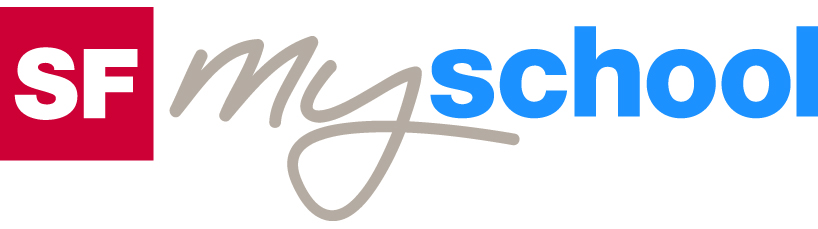 ArbeitsblattArbeitsblatt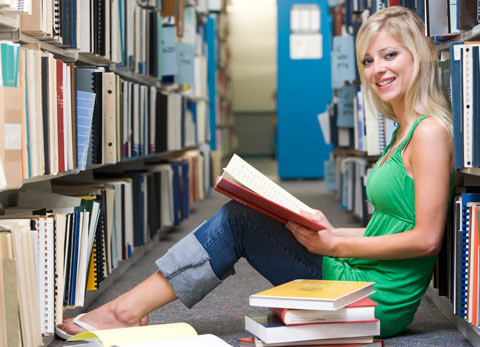 Wirtschaft und GesellschaftWirtschaft und GesellschaftWirtschaft und GesellschaftWirtschaft und GesellschaftWirtschaft und GesellschaftWirtschaft und GesellschaftSich weiterbilden (7)15:00 MinutenZweikanal-Ton Sich weiterbilden (7)15:00 MinutenZweikanal-Ton Sich weiterbilden (7)15:00 MinutenZweikanal-Ton Sich weiterbilden (7)15:00 MinutenZweikanal-Ton Sich weiterbilden (7)15:00 MinutenZweikanal-Ton Sich weiterbilden (7)15:00 MinutenZweikanal-Ton 1. Welche Gründe sprechen für eine Weiterbildung?2. Warum gingen die Handwerker früher auf die Walz?3. Warum investieren Betriebe Geld in die Weiterbildung ihrer Mitarbeiter?4. Was steht am Anfang einer Weiterbildung?5. Welche Faktoren sind für die richtige Wahl einer Schule entscheidend?6. Welche schulischen Weiterbildungen bieten Bund und Kanton an?7. Wie kann man sich vor schlechten Anbietern schützen? 8. Wie möchten sich der Verband und die öffentliche Hand vor schlechten Anbietern schützen?9. Welche Veränderungen sind mit einer Weiterbildung verbunden?10. Welche Unterschiede stellt André Schläfli bei der Weiterbildung zwischen Mann und Frau fest?11. Wo kannst du dich über Weiterbildung informieren?12. Welche Weiterbildung kommt für dich in Frage?1. Welche Gründe sprechen für eine Weiterbildung?2. Warum gingen die Handwerker früher auf die Walz?3. Warum investieren Betriebe Geld in die Weiterbildung ihrer Mitarbeiter?4. Was steht am Anfang einer Weiterbildung?5. Welche Faktoren sind für die richtige Wahl einer Schule entscheidend?6. Welche schulischen Weiterbildungen bieten Bund und Kanton an?7. Wie kann man sich vor schlechten Anbietern schützen? 8. Wie möchten sich der Verband und die öffentliche Hand vor schlechten Anbietern schützen?9. Welche Veränderungen sind mit einer Weiterbildung verbunden?10. Welche Unterschiede stellt André Schläfli bei der Weiterbildung zwischen Mann und Frau fest?11. Wo kannst du dich über Weiterbildung informieren?12. Welche Weiterbildung kommt für dich in Frage?1. Welche Gründe sprechen für eine Weiterbildung?2. Warum gingen die Handwerker früher auf die Walz?3. Warum investieren Betriebe Geld in die Weiterbildung ihrer Mitarbeiter?4. Was steht am Anfang einer Weiterbildung?5. Welche Faktoren sind für die richtige Wahl einer Schule entscheidend?6. Welche schulischen Weiterbildungen bieten Bund und Kanton an?7. Wie kann man sich vor schlechten Anbietern schützen? 8. Wie möchten sich der Verband und die öffentliche Hand vor schlechten Anbietern schützen?9. Welche Veränderungen sind mit einer Weiterbildung verbunden?10. Welche Unterschiede stellt André Schläfli bei der Weiterbildung zwischen Mann und Frau fest?11. Wo kannst du dich über Weiterbildung informieren?12. Welche Weiterbildung kommt für dich in Frage?1. Welche Gründe sprechen für eine Weiterbildung?2. Warum gingen die Handwerker früher auf die Walz?3. Warum investieren Betriebe Geld in die Weiterbildung ihrer Mitarbeiter?4. Was steht am Anfang einer Weiterbildung?5. Welche Faktoren sind für die richtige Wahl einer Schule entscheidend?6. Welche schulischen Weiterbildungen bieten Bund und Kanton an?7. Wie kann man sich vor schlechten Anbietern schützen? 8. Wie möchten sich der Verband und die öffentliche Hand vor schlechten Anbietern schützen?9. Welche Veränderungen sind mit einer Weiterbildung verbunden?10. Welche Unterschiede stellt André Schläfli bei der Weiterbildung zwischen Mann und Frau fest?11. Wo kannst du dich über Weiterbildung informieren?12. Welche Weiterbildung kommt für dich in Frage?1. Welche Gründe sprechen für eine Weiterbildung?2. Warum gingen die Handwerker früher auf die Walz?3. Warum investieren Betriebe Geld in die Weiterbildung ihrer Mitarbeiter?4. Was steht am Anfang einer Weiterbildung?5. Welche Faktoren sind für die richtige Wahl einer Schule entscheidend?6. Welche schulischen Weiterbildungen bieten Bund und Kanton an?7. Wie kann man sich vor schlechten Anbietern schützen? 8. Wie möchten sich der Verband und die öffentliche Hand vor schlechten Anbietern schützen?9. Welche Veränderungen sind mit einer Weiterbildung verbunden?10. Welche Unterschiede stellt André Schläfli bei der Weiterbildung zwischen Mann und Frau fest?11. Wo kannst du dich über Weiterbildung informieren?12. Welche Weiterbildung kommt für dich in Frage?1. Welche Gründe sprechen für eine Weiterbildung?2. Warum gingen die Handwerker früher auf die Walz?3. Warum investieren Betriebe Geld in die Weiterbildung ihrer Mitarbeiter?4. Was steht am Anfang einer Weiterbildung?5. Welche Faktoren sind für die richtige Wahl einer Schule entscheidend?6. Welche schulischen Weiterbildungen bieten Bund und Kanton an?7. Wie kann man sich vor schlechten Anbietern schützen? 8. Wie möchten sich der Verband und die öffentliche Hand vor schlechten Anbietern schützen?9. Welche Veränderungen sind mit einer Weiterbildung verbunden?10. Welche Unterschiede stellt André Schläfli bei der Weiterbildung zwischen Mann und Frau fest?11. Wo kannst du dich über Weiterbildung informieren?12. Welche Weiterbildung kommt für dich in Frage?1. Welche Gründe sprechen für eine Weiterbildung?2. Warum gingen die Handwerker früher auf die Walz?3. Warum investieren Betriebe Geld in die Weiterbildung ihrer Mitarbeiter?4. Was steht am Anfang einer Weiterbildung?5. Welche Faktoren sind für die richtige Wahl einer Schule entscheidend?6. Welche schulischen Weiterbildungen bieten Bund und Kanton an?7. Wie kann man sich vor schlechten Anbietern schützen? 8. Wie möchten sich der Verband und die öffentliche Hand vor schlechten Anbietern schützen?9. Welche Veränderungen sind mit einer Weiterbildung verbunden?10. Welche Unterschiede stellt André Schläfli bei der Weiterbildung zwischen Mann und Frau fest?11. Wo kannst du dich über Weiterbildung informieren?12. Welche Weiterbildung kommt für dich in Frage?1. Welche Gründe sprechen für eine Weiterbildung?2. Warum gingen die Handwerker früher auf die Walz?3. Warum investieren Betriebe Geld in die Weiterbildung ihrer Mitarbeiter?4. Was steht am Anfang einer Weiterbildung?5. Welche Faktoren sind für die richtige Wahl einer Schule entscheidend?6. Welche schulischen Weiterbildungen bieten Bund und Kanton an?7. Wie kann man sich vor schlechten Anbietern schützen? 8. Wie möchten sich der Verband und die öffentliche Hand vor schlechten Anbietern schützen?9. Welche Veränderungen sind mit einer Weiterbildung verbunden?10. Welche Unterschiede stellt André Schläfli bei der Weiterbildung zwischen Mann und Frau fest?11. Wo kannst du dich über Weiterbildung informieren?12. Welche Weiterbildung kommt für dich in Frage?1. Welche Gründe sprechen für eine Weiterbildung?2. Warum gingen die Handwerker früher auf die Walz?3. Warum investieren Betriebe Geld in die Weiterbildung ihrer Mitarbeiter?4. Was steht am Anfang einer Weiterbildung?5. Welche Faktoren sind für die richtige Wahl einer Schule entscheidend?6. Welche schulischen Weiterbildungen bieten Bund und Kanton an?7. Wie kann man sich vor schlechten Anbietern schützen? 8. Wie möchten sich der Verband und die öffentliche Hand vor schlechten Anbietern schützen?9. Welche Veränderungen sind mit einer Weiterbildung verbunden?10. Welche Unterschiede stellt André Schläfli bei der Weiterbildung zwischen Mann und Frau fest?11. Wo kannst du dich über Weiterbildung informieren?12. Welche Weiterbildung kommt für dich in Frage?1. Welche Gründe sprechen für eine Weiterbildung?2. Warum gingen die Handwerker früher auf die Walz?3. Warum investieren Betriebe Geld in die Weiterbildung ihrer Mitarbeiter?4. Was steht am Anfang einer Weiterbildung?5. Welche Faktoren sind für die richtige Wahl einer Schule entscheidend?6. Welche schulischen Weiterbildungen bieten Bund und Kanton an?7. Wie kann man sich vor schlechten Anbietern schützen? 8. Wie möchten sich der Verband und die öffentliche Hand vor schlechten Anbietern schützen?9. Welche Veränderungen sind mit einer Weiterbildung verbunden?10. Welche Unterschiede stellt André Schläfli bei der Weiterbildung zwischen Mann und Frau fest?11. Wo kannst du dich über Weiterbildung informieren?12. Welche Weiterbildung kommt für dich in Frage?1. Welche Gründe sprechen für eine Weiterbildung?2. Warum gingen die Handwerker früher auf die Walz?3. Warum investieren Betriebe Geld in die Weiterbildung ihrer Mitarbeiter?4. Was steht am Anfang einer Weiterbildung?5. Welche Faktoren sind für die richtige Wahl einer Schule entscheidend?6. Welche schulischen Weiterbildungen bieten Bund und Kanton an?7. Wie kann man sich vor schlechten Anbietern schützen? 8. Wie möchten sich der Verband und die öffentliche Hand vor schlechten Anbietern schützen?9. Welche Veränderungen sind mit einer Weiterbildung verbunden?10. Welche Unterschiede stellt André Schläfli bei der Weiterbildung zwischen Mann und Frau fest?11. Wo kannst du dich über Weiterbildung informieren?12. Welche Weiterbildung kommt für dich in Frage?1. Welche Gründe sprechen für eine Weiterbildung?2. Warum gingen die Handwerker früher auf die Walz?3. Warum investieren Betriebe Geld in die Weiterbildung ihrer Mitarbeiter?4. Was steht am Anfang einer Weiterbildung?5. Welche Faktoren sind für die richtige Wahl einer Schule entscheidend?6. Welche schulischen Weiterbildungen bieten Bund und Kanton an?7. Wie kann man sich vor schlechten Anbietern schützen? 8. Wie möchten sich der Verband und die öffentliche Hand vor schlechten Anbietern schützen?9. Welche Veränderungen sind mit einer Weiterbildung verbunden?10. Welche Unterschiede stellt André Schläfli bei der Weiterbildung zwischen Mann und Frau fest?11. Wo kannst du dich über Weiterbildung informieren?12. Welche Weiterbildung kommt für dich in Frage?1. Welche Gründe sprechen für eine Weiterbildung?2. Warum gingen die Handwerker früher auf die Walz?3. Warum investieren Betriebe Geld in die Weiterbildung ihrer Mitarbeiter?4. Was steht am Anfang einer Weiterbildung?5. Welche Faktoren sind für die richtige Wahl einer Schule entscheidend?6. Welche schulischen Weiterbildungen bieten Bund und Kanton an?7. Wie kann man sich vor schlechten Anbietern schützen? 8. Wie möchten sich der Verband und die öffentliche Hand vor schlechten Anbietern schützen?9. Welche Veränderungen sind mit einer Weiterbildung verbunden?10. Welche Unterschiede stellt André Schläfli bei der Weiterbildung zwischen Mann und Frau fest?11. Wo kannst du dich über Weiterbildung informieren?12. Welche Weiterbildung kommt für dich in Frage?1. Welche Gründe sprechen für eine Weiterbildung?2. Warum gingen die Handwerker früher auf die Walz?3. Warum investieren Betriebe Geld in die Weiterbildung ihrer Mitarbeiter?4. Was steht am Anfang einer Weiterbildung?5. Welche Faktoren sind für die richtige Wahl einer Schule entscheidend?6. Welche schulischen Weiterbildungen bieten Bund und Kanton an?7. Wie kann man sich vor schlechten Anbietern schützen? 8. Wie möchten sich der Verband und die öffentliche Hand vor schlechten Anbietern schützen?9. Welche Veränderungen sind mit einer Weiterbildung verbunden?10. Welche Unterschiede stellt André Schläfli bei der Weiterbildung zwischen Mann und Frau fest?11. Wo kannst du dich über Weiterbildung informieren?12. Welche Weiterbildung kommt für dich in Frage?1. Welche Gründe sprechen für eine Weiterbildung?2. Warum gingen die Handwerker früher auf die Walz?3. Warum investieren Betriebe Geld in die Weiterbildung ihrer Mitarbeiter?4. Was steht am Anfang einer Weiterbildung?5. Welche Faktoren sind für die richtige Wahl einer Schule entscheidend?6. Welche schulischen Weiterbildungen bieten Bund und Kanton an?7. Wie kann man sich vor schlechten Anbietern schützen? 8. Wie möchten sich der Verband und die öffentliche Hand vor schlechten Anbietern schützen?9. Welche Veränderungen sind mit einer Weiterbildung verbunden?10. Welche Unterschiede stellt André Schläfli bei der Weiterbildung zwischen Mann und Frau fest?11. Wo kannst du dich über Weiterbildung informieren?12. Welche Weiterbildung kommt für dich in Frage?1. Welche Gründe sprechen für eine Weiterbildung?2. Warum gingen die Handwerker früher auf die Walz?3. Warum investieren Betriebe Geld in die Weiterbildung ihrer Mitarbeiter?4. Was steht am Anfang einer Weiterbildung?5. Welche Faktoren sind für die richtige Wahl einer Schule entscheidend?6. Welche schulischen Weiterbildungen bieten Bund und Kanton an?7. Wie kann man sich vor schlechten Anbietern schützen? 8. Wie möchten sich der Verband und die öffentliche Hand vor schlechten Anbietern schützen?9. Welche Veränderungen sind mit einer Weiterbildung verbunden?10. Welche Unterschiede stellt André Schläfli bei der Weiterbildung zwischen Mann und Frau fest?11. Wo kannst du dich über Weiterbildung informieren?12. Welche Weiterbildung kommt für dich in Frage?1. Welche Gründe sprechen für eine Weiterbildung?2. Warum gingen die Handwerker früher auf die Walz?3. Warum investieren Betriebe Geld in die Weiterbildung ihrer Mitarbeiter?4. Was steht am Anfang einer Weiterbildung?5. Welche Faktoren sind für die richtige Wahl einer Schule entscheidend?6. Welche schulischen Weiterbildungen bieten Bund und Kanton an?7. Wie kann man sich vor schlechten Anbietern schützen? 8. Wie möchten sich der Verband und die öffentliche Hand vor schlechten Anbietern schützen?9. Welche Veränderungen sind mit einer Weiterbildung verbunden?10. Welche Unterschiede stellt André Schläfli bei der Weiterbildung zwischen Mann und Frau fest?11. Wo kannst du dich über Weiterbildung informieren?12. Welche Weiterbildung kommt für dich in Frage?1. Welche Gründe sprechen für eine Weiterbildung?2. Warum gingen die Handwerker früher auf die Walz?3. Warum investieren Betriebe Geld in die Weiterbildung ihrer Mitarbeiter?4. Was steht am Anfang einer Weiterbildung?5. Welche Faktoren sind für die richtige Wahl einer Schule entscheidend?6. Welche schulischen Weiterbildungen bieten Bund und Kanton an?7. Wie kann man sich vor schlechten Anbietern schützen? 8. Wie möchten sich der Verband und die öffentliche Hand vor schlechten Anbietern schützen?9. Welche Veränderungen sind mit einer Weiterbildung verbunden?10. Welche Unterschiede stellt André Schläfli bei der Weiterbildung zwischen Mann und Frau fest?11. Wo kannst du dich über Weiterbildung informieren?12. Welche Weiterbildung kommt für dich in Frage?1. Welche Gründe sprechen für eine Weiterbildung?2. Warum gingen die Handwerker früher auf die Walz?3. Warum investieren Betriebe Geld in die Weiterbildung ihrer Mitarbeiter?4. Was steht am Anfang einer Weiterbildung?5. Welche Faktoren sind für die richtige Wahl einer Schule entscheidend?6. Welche schulischen Weiterbildungen bieten Bund und Kanton an?7. Wie kann man sich vor schlechten Anbietern schützen? 8. Wie möchten sich der Verband und die öffentliche Hand vor schlechten Anbietern schützen?9. Welche Veränderungen sind mit einer Weiterbildung verbunden?10. Welche Unterschiede stellt André Schläfli bei der Weiterbildung zwischen Mann und Frau fest?11. Wo kannst du dich über Weiterbildung informieren?12. Welche Weiterbildung kommt für dich in Frage?1. Welche Gründe sprechen für eine Weiterbildung?2. Warum gingen die Handwerker früher auf die Walz?3. Warum investieren Betriebe Geld in die Weiterbildung ihrer Mitarbeiter?4. Was steht am Anfang einer Weiterbildung?5. Welche Faktoren sind für die richtige Wahl einer Schule entscheidend?6. Welche schulischen Weiterbildungen bieten Bund und Kanton an?7. Wie kann man sich vor schlechten Anbietern schützen? 8. Wie möchten sich der Verband und die öffentliche Hand vor schlechten Anbietern schützen?9. Welche Veränderungen sind mit einer Weiterbildung verbunden?10. Welche Unterschiede stellt André Schläfli bei der Weiterbildung zwischen Mann und Frau fest?11. Wo kannst du dich über Weiterbildung informieren?12. Welche Weiterbildung kommt für dich in Frage?1. Welche Gründe sprechen für eine Weiterbildung?2. Warum gingen die Handwerker früher auf die Walz?3. Warum investieren Betriebe Geld in die Weiterbildung ihrer Mitarbeiter?4. Was steht am Anfang einer Weiterbildung?5. Welche Faktoren sind für die richtige Wahl einer Schule entscheidend?6. Welche schulischen Weiterbildungen bieten Bund und Kanton an?7. Wie kann man sich vor schlechten Anbietern schützen? 8. Wie möchten sich der Verband und die öffentliche Hand vor schlechten Anbietern schützen?9. Welche Veränderungen sind mit einer Weiterbildung verbunden?10. Welche Unterschiede stellt André Schläfli bei der Weiterbildung zwischen Mann und Frau fest?11. Wo kannst du dich über Weiterbildung informieren?12. Welche Weiterbildung kommt für dich in Frage?1. Welche Gründe sprechen für eine Weiterbildung?2. Warum gingen die Handwerker früher auf die Walz?3. Warum investieren Betriebe Geld in die Weiterbildung ihrer Mitarbeiter?4. Was steht am Anfang einer Weiterbildung?5. Welche Faktoren sind für die richtige Wahl einer Schule entscheidend?6. Welche schulischen Weiterbildungen bieten Bund und Kanton an?7. Wie kann man sich vor schlechten Anbietern schützen? 8. Wie möchten sich der Verband und die öffentliche Hand vor schlechten Anbietern schützen?9. Welche Veränderungen sind mit einer Weiterbildung verbunden?10. Welche Unterschiede stellt André Schläfli bei der Weiterbildung zwischen Mann und Frau fest?11. Wo kannst du dich über Weiterbildung informieren?12. Welche Weiterbildung kommt für dich in Frage?1. Welche Gründe sprechen für eine Weiterbildung?2. Warum gingen die Handwerker früher auf die Walz?3. Warum investieren Betriebe Geld in die Weiterbildung ihrer Mitarbeiter?4. Was steht am Anfang einer Weiterbildung?5. Welche Faktoren sind für die richtige Wahl einer Schule entscheidend?6. Welche schulischen Weiterbildungen bieten Bund und Kanton an?7. Wie kann man sich vor schlechten Anbietern schützen? 8. Wie möchten sich der Verband und die öffentliche Hand vor schlechten Anbietern schützen?9. Welche Veränderungen sind mit einer Weiterbildung verbunden?10. Welche Unterschiede stellt André Schläfli bei der Weiterbildung zwischen Mann und Frau fest?11. Wo kannst du dich über Weiterbildung informieren?12. Welche Weiterbildung kommt für dich in Frage?1. Welche Gründe sprechen für eine Weiterbildung?2. Warum gingen die Handwerker früher auf die Walz?3. Warum investieren Betriebe Geld in die Weiterbildung ihrer Mitarbeiter?4. Was steht am Anfang einer Weiterbildung?5. Welche Faktoren sind für die richtige Wahl einer Schule entscheidend?6. Welche schulischen Weiterbildungen bieten Bund und Kanton an?7. Wie kann man sich vor schlechten Anbietern schützen? 8. Wie möchten sich der Verband und die öffentliche Hand vor schlechten Anbietern schützen?9. Welche Veränderungen sind mit einer Weiterbildung verbunden?10. Welche Unterschiede stellt André Schläfli bei der Weiterbildung zwischen Mann und Frau fest?11. Wo kannst du dich über Weiterbildung informieren?12. Welche Weiterbildung kommt für dich in Frage?1. Welche Gründe sprechen für eine Weiterbildung?2. Warum gingen die Handwerker früher auf die Walz?3. Warum investieren Betriebe Geld in die Weiterbildung ihrer Mitarbeiter?4. Was steht am Anfang einer Weiterbildung?5. Welche Faktoren sind für die richtige Wahl einer Schule entscheidend?6. Welche schulischen Weiterbildungen bieten Bund und Kanton an?7. Wie kann man sich vor schlechten Anbietern schützen? 8. Wie möchten sich der Verband und die öffentliche Hand vor schlechten Anbietern schützen?9. Welche Veränderungen sind mit einer Weiterbildung verbunden?10. Welche Unterschiede stellt André Schläfli bei der Weiterbildung zwischen Mann und Frau fest?11. Wo kannst du dich über Weiterbildung informieren?12. Welche Weiterbildung kommt für dich in Frage?1. Welche Gründe sprechen für eine Weiterbildung?2. Warum gingen die Handwerker früher auf die Walz?3. Warum investieren Betriebe Geld in die Weiterbildung ihrer Mitarbeiter?4. Was steht am Anfang einer Weiterbildung?5. Welche Faktoren sind für die richtige Wahl einer Schule entscheidend?6. Welche schulischen Weiterbildungen bieten Bund und Kanton an?7. Wie kann man sich vor schlechten Anbietern schützen? 8. Wie möchten sich der Verband und die öffentliche Hand vor schlechten Anbietern schützen?9. Welche Veränderungen sind mit einer Weiterbildung verbunden?10. Welche Unterschiede stellt André Schläfli bei der Weiterbildung zwischen Mann und Frau fest?11. Wo kannst du dich über Weiterbildung informieren?12. Welche Weiterbildung kommt für dich in Frage?1. Welche Gründe sprechen für eine Weiterbildung?2. Warum gingen die Handwerker früher auf die Walz?3. Warum investieren Betriebe Geld in die Weiterbildung ihrer Mitarbeiter?4. Was steht am Anfang einer Weiterbildung?5. Welche Faktoren sind für die richtige Wahl einer Schule entscheidend?6. Welche schulischen Weiterbildungen bieten Bund und Kanton an?7. Wie kann man sich vor schlechten Anbietern schützen? 8. Wie möchten sich der Verband und die öffentliche Hand vor schlechten Anbietern schützen?9. Welche Veränderungen sind mit einer Weiterbildung verbunden?10. Welche Unterschiede stellt André Schläfli bei der Weiterbildung zwischen Mann und Frau fest?11. Wo kannst du dich über Weiterbildung informieren?12. Welche Weiterbildung kommt für dich in Frage?1. Welche Gründe sprechen für eine Weiterbildung?2. Warum gingen die Handwerker früher auf die Walz?3. Warum investieren Betriebe Geld in die Weiterbildung ihrer Mitarbeiter?4. Was steht am Anfang einer Weiterbildung?5. Welche Faktoren sind für die richtige Wahl einer Schule entscheidend?6. Welche schulischen Weiterbildungen bieten Bund und Kanton an?7. Wie kann man sich vor schlechten Anbietern schützen? 8. Wie möchten sich der Verband und die öffentliche Hand vor schlechten Anbietern schützen?9. Welche Veränderungen sind mit einer Weiterbildung verbunden?10. Welche Unterschiede stellt André Schläfli bei der Weiterbildung zwischen Mann und Frau fest?11. Wo kannst du dich über Weiterbildung informieren?12. Welche Weiterbildung kommt für dich in Frage?1. Welche Gründe sprechen für eine Weiterbildung?2. Warum gingen die Handwerker früher auf die Walz?3. Warum investieren Betriebe Geld in die Weiterbildung ihrer Mitarbeiter?4. Was steht am Anfang einer Weiterbildung?5. Welche Faktoren sind für die richtige Wahl einer Schule entscheidend?6. Welche schulischen Weiterbildungen bieten Bund und Kanton an?7. Wie kann man sich vor schlechten Anbietern schützen? 8. Wie möchten sich der Verband und die öffentliche Hand vor schlechten Anbietern schützen?9. Welche Veränderungen sind mit einer Weiterbildung verbunden?10. Welche Unterschiede stellt André Schläfli bei der Weiterbildung zwischen Mann und Frau fest?11. Wo kannst du dich über Weiterbildung informieren?12. Welche Weiterbildung kommt für dich in Frage?1. Welche Gründe sprechen für eine Weiterbildung?2. Warum gingen die Handwerker früher auf die Walz?3. Warum investieren Betriebe Geld in die Weiterbildung ihrer Mitarbeiter?4. Was steht am Anfang einer Weiterbildung?5. Welche Faktoren sind für die richtige Wahl einer Schule entscheidend?6. Welche schulischen Weiterbildungen bieten Bund und Kanton an?7. Wie kann man sich vor schlechten Anbietern schützen? 8. Wie möchten sich der Verband und die öffentliche Hand vor schlechten Anbietern schützen?9. Welche Veränderungen sind mit einer Weiterbildung verbunden?10. Welche Unterschiede stellt André Schläfli bei der Weiterbildung zwischen Mann und Frau fest?11. Wo kannst du dich über Weiterbildung informieren?12. Welche Weiterbildung kommt für dich in Frage?1. Welche Gründe sprechen für eine Weiterbildung?2. Warum gingen die Handwerker früher auf die Walz?3. Warum investieren Betriebe Geld in die Weiterbildung ihrer Mitarbeiter?4. Was steht am Anfang einer Weiterbildung?5. Welche Faktoren sind für die richtige Wahl einer Schule entscheidend?6. Welche schulischen Weiterbildungen bieten Bund und Kanton an?7. Wie kann man sich vor schlechten Anbietern schützen? 8. Wie möchten sich der Verband und die öffentliche Hand vor schlechten Anbietern schützen?9. Welche Veränderungen sind mit einer Weiterbildung verbunden?10. Welche Unterschiede stellt André Schläfli bei der Weiterbildung zwischen Mann und Frau fest?11. Wo kannst du dich über Weiterbildung informieren?12. Welche Weiterbildung kommt für dich in Frage?1. Welche Gründe sprechen für eine Weiterbildung?2. Warum gingen die Handwerker früher auf die Walz?3. Warum investieren Betriebe Geld in die Weiterbildung ihrer Mitarbeiter?4. Was steht am Anfang einer Weiterbildung?5. Welche Faktoren sind für die richtige Wahl einer Schule entscheidend?6. Welche schulischen Weiterbildungen bieten Bund und Kanton an?7. Wie kann man sich vor schlechten Anbietern schützen? 8. Wie möchten sich der Verband und die öffentliche Hand vor schlechten Anbietern schützen?9. Welche Veränderungen sind mit einer Weiterbildung verbunden?10. Welche Unterschiede stellt André Schläfli bei der Weiterbildung zwischen Mann und Frau fest?11. Wo kannst du dich über Weiterbildung informieren?12. Welche Weiterbildung kommt für dich in Frage?1. Welche Gründe sprechen für eine Weiterbildung?2. Warum gingen die Handwerker früher auf die Walz?3. Warum investieren Betriebe Geld in die Weiterbildung ihrer Mitarbeiter?4. Was steht am Anfang einer Weiterbildung?5. Welche Faktoren sind für die richtige Wahl einer Schule entscheidend?6. Welche schulischen Weiterbildungen bieten Bund und Kanton an?7. Wie kann man sich vor schlechten Anbietern schützen? 8. Wie möchten sich der Verband und die öffentliche Hand vor schlechten Anbietern schützen?9. Welche Veränderungen sind mit einer Weiterbildung verbunden?10. Welche Unterschiede stellt André Schläfli bei der Weiterbildung zwischen Mann und Frau fest?11. Wo kannst du dich über Weiterbildung informieren?12. Welche Weiterbildung kommt für dich in Frage?1. Welche Gründe sprechen für eine Weiterbildung?2. Warum gingen die Handwerker früher auf die Walz?3. Warum investieren Betriebe Geld in die Weiterbildung ihrer Mitarbeiter?4. Was steht am Anfang einer Weiterbildung?5. Welche Faktoren sind für die richtige Wahl einer Schule entscheidend?6. Welche schulischen Weiterbildungen bieten Bund und Kanton an?7. Wie kann man sich vor schlechten Anbietern schützen? 8. Wie möchten sich der Verband und die öffentliche Hand vor schlechten Anbietern schützen?9. Welche Veränderungen sind mit einer Weiterbildung verbunden?10. Welche Unterschiede stellt André Schläfli bei der Weiterbildung zwischen Mann und Frau fest?11. Wo kannst du dich über Weiterbildung informieren?12. Welche Weiterbildung kommt für dich in Frage?1. Welche Gründe sprechen für eine Weiterbildung?2. Warum gingen die Handwerker früher auf die Walz?3. Warum investieren Betriebe Geld in die Weiterbildung ihrer Mitarbeiter?4. Was steht am Anfang einer Weiterbildung?5. Welche Faktoren sind für die richtige Wahl einer Schule entscheidend?6. Welche schulischen Weiterbildungen bieten Bund und Kanton an?7. Wie kann man sich vor schlechten Anbietern schützen? 8. Wie möchten sich der Verband und die öffentliche Hand vor schlechten Anbietern schützen?9. Welche Veränderungen sind mit einer Weiterbildung verbunden?10. Welche Unterschiede stellt André Schläfli bei der Weiterbildung zwischen Mann und Frau fest?11. Wo kannst du dich über Weiterbildung informieren?12. Welche Weiterbildung kommt für dich in Frage?1. Welche Gründe sprechen für eine Weiterbildung?2. Warum gingen die Handwerker früher auf die Walz?3. Warum investieren Betriebe Geld in die Weiterbildung ihrer Mitarbeiter?4. Was steht am Anfang einer Weiterbildung?5. Welche Faktoren sind für die richtige Wahl einer Schule entscheidend?6. Welche schulischen Weiterbildungen bieten Bund und Kanton an?7. Wie kann man sich vor schlechten Anbietern schützen? 8. Wie möchten sich der Verband und die öffentliche Hand vor schlechten Anbietern schützen?9. Welche Veränderungen sind mit einer Weiterbildung verbunden?10. Welche Unterschiede stellt André Schläfli bei der Weiterbildung zwischen Mann und Frau fest?11. Wo kannst du dich über Weiterbildung informieren?12. Welche Weiterbildung kommt für dich in Frage?1. Welche Gründe sprechen für eine Weiterbildung?2. Warum gingen die Handwerker früher auf die Walz?3. Warum investieren Betriebe Geld in die Weiterbildung ihrer Mitarbeiter?4. Was steht am Anfang einer Weiterbildung?5. Welche Faktoren sind für die richtige Wahl einer Schule entscheidend?6. Welche schulischen Weiterbildungen bieten Bund und Kanton an?7. Wie kann man sich vor schlechten Anbietern schützen? 8. Wie möchten sich der Verband und die öffentliche Hand vor schlechten Anbietern schützen?9. Welche Veränderungen sind mit einer Weiterbildung verbunden?10. Welche Unterschiede stellt André Schläfli bei der Weiterbildung zwischen Mann und Frau fest?11. Wo kannst du dich über Weiterbildung informieren?12. Welche Weiterbildung kommt für dich in Frage?1. Welche Gründe sprechen für eine Weiterbildung?2. Warum gingen die Handwerker früher auf die Walz?3. Warum investieren Betriebe Geld in die Weiterbildung ihrer Mitarbeiter?4. Was steht am Anfang einer Weiterbildung?5. Welche Faktoren sind für die richtige Wahl einer Schule entscheidend?6. Welche schulischen Weiterbildungen bieten Bund und Kanton an?7. Wie kann man sich vor schlechten Anbietern schützen? 8. Wie möchten sich der Verband und die öffentliche Hand vor schlechten Anbietern schützen?9. Welche Veränderungen sind mit einer Weiterbildung verbunden?10. Welche Unterschiede stellt André Schläfli bei der Weiterbildung zwischen Mann und Frau fest?11. Wo kannst du dich über Weiterbildung informieren?12. Welche Weiterbildung kommt für dich in Frage?1. Welche Gründe sprechen für eine Weiterbildung?2. Warum gingen die Handwerker früher auf die Walz?3. Warum investieren Betriebe Geld in die Weiterbildung ihrer Mitarbeiter?4. Was steht am Anfang einer Weiterbildung?5. Welche Faktoren sind für die richtige Wahl einer Schule entscheidend?6. Welche schulischen Weiterbildungen bieten Bund und Kanton an?7. Wie kann man sich vor schlechten Anbietern schützen? 8. Wie möchten sich der Verband und die öffentliche Hand vor schlechten Anbietern schützen?9. Welche Veränderungen sind mit einer Weiterbildung verbunden?10. Welche Unterschiede stellt André Schläfli bei der Weiterbildung zwischen Mann und Frau fest?11. Wo kannst du dich über Weiterbildung informieren?12. Welche Weiterbildung kommt für dich in Frage?1. Welche Gründe sprechen für eine Weiterbildung?2. Warum gingen die Handwerker früher auf die Walz?3. Warum investieren Betriebe Geld in die Weiterbildung ihrer Mitarbeiter?4. Was steht am Anfang einer Weiterbildung?5. Welche Faktoren sind für die richtige Wahl einer Schule entscheidend?6. Welche schulischen Weiterbildungen bieten Bund und Kanton an?7. Wie kann man sich vor schlechten Anbietern schützen? 8. Wie möchten sich der Verband und die öffentliche Hand vor schlechten Anbietern schützen?9. Welche Veränderungen sind mit einer Weiterbildung verbunden?10. Welche Unterschiede stellt André Schläfli bei der Weiterbildung zwischen Mann und Frau fest?11. Wo kannst du dich über Weiterbildung informieren?12. Welche Weiterbildung kommt für dich in Frage?1. Welche Gründe sprechen für eine Weiterbildung?2. Warum gingen die Handwerker früher auf die Walz?3. Warum investieren Betriebe Geld in die Weiterbildung ihrer Mitarbeiter?4. Was steht am Anfang einer Weiterbildung?5. Welche Faktoren sind für die richtige Wahl einer Schule entscheidend?6. Welche schulischen Weiterbildungen bieten Bund und Kanton an?7. Wie kann man sich vor schlechten Anbietern schützen? 8. Wie möchten sich der Verband und die öffentliche Hand vor schlechten Anbietern schützen?9. Welche Veränderungen sind mit einer Weiterbildung verbunden?10. Welche Unterschiede stellt André Schläfli bei der Weiterbildung zwischen Mann und Frau fest?11. Wo kannst du dich über Weiterbildung informieren?12. Welche Weiterbildung kommt für dich in Frage?1. Welche Gründe sprechen für eine Weiterbildung?2. Warum gingen die Handwerker früher auf die Walz?3. Warum investieren Betriebe Geld in die Weiterbildung ihrer Mitarbeiter?4. Was steht am Anfang einer Weiterbildung?5. Welche Faktoren sind für die richtige Wahl einer Schule entscheidend?6. Welche schulischen Weiterbildungen bieten Bund und Kanton an?7. Wie kann man sich vor schlechten Anbietern schützen? 8. Wie möchten sich der Verband und die öffentliche Hand vor schlechten Anbietern schützen?9. Welche Veränderungen sind mit einer Weiterbildung verbunden?10. Welche Unterschiede stellt André Schläfli bei der Weiterbildung zwischen Mann und Frau fest?11. Wo kannst du dich über Weiterbildung informieren?12. Welche Weiterbildung kommt für dich in Frage?1. Welche Gründe sprechen für eine Weiterbildung?2. Warum gingen die Handwerker früher auf die Walz?3. Warum investieren Betriebe Geld in die Weiterbildung ihrer Mitarbeiter?4. Was steht am Anfang einer Weiterbildung?5. Welche Faktoren sind für die richtige Wahl einer Schule entscheidend?6. Welche schulischen Weiterbildungen bieten Bund und Kanton an?7. Wie kann man sich vor schlechten Anbietern schützen? 8. Wie möchten sich der Verband und die öffentliche Hand vor schlechten Anbietern schützen?9. Welche Veränderungen sind mit einer Weiterbildung verbunden?10. Welche Unterschiede stellt André Schläfli bei der Weiterbildung zwischen Mann und Frau fest?11. Wo kannst du dich über Weiterbildung informieren?12. Welche Weiterbildung kommt für dich in Frage?1. Welche Gründe sprechen für eine Weiterbildung?2. Warum gingen die Handwerker früher auf die Walz?3. Warum investieren Betriebe Geld in die Weiterbildung ihrer Mitarbeiter?4. Was steht am Anfang einer Weiterbildung?5. Welche Faktoren sind für die richtige Wahl einer Schule entscheidend?6. Welche schulischen Weiterbildungen bieten Bund und Kanton an?7. Wie kann man sich vor schlechten Anbietern schützen? 8. Wie möchten sich der Verband und die öffentliche Hand vor schlechten Anbietern schützen?9. Welche Veränderungen sind mit einer Weiterbildung verbunden?10. Welche Unterschiede stellt André Schläfli bei der Weiterbildung zwischen Mann und Frau fest?11. Wo kannst du dich über Weiterbildung informieren?12. Welche Weiterbildung kommt für dich in Frage?1. Welche Gründe sprechen für eine Weiterbildung?2. Warum gingen die Handwerker früher auf die Walz?3. Warum investieren Betriebe Geld in die Weiterbildung ihrer Mitarbeiter?4. Was steht am Anfang einer Weiterbildung?5. Welche Faktoren sind für die richtige Wahl einer Schule entscheidend?6. Welche schulischen Weiterbildungen bieten Bund und Kanton an?7. Wie kann man sich vor schlechten Anbietern schützen? 8. Wie möchten sich der Verband und die öffentliche Hand vor schlechten Anbietern schützen?9. Welche Veränderungen sind mit einer Weiterbildung verbunden?10. Welche Unterschiede stellt André Schläfli bei der Weiterbildung zwischen Mann und Frau fest?11. Wo kannst du dich über Weiterbildung informieren?12. Welche Weiterbildung kommt für dich in Frage?1. Welche Gründe sprechen für eine Weiterbildung?2. Warum gingen die Handwerker früher auf die Walz?3. Warum investieren Betriebe Geld in die Weiterbildung ihrer Mitarbeiter?4. Was steht am Anfang einer Weiterbildung?5. Welche Faktoren sind für die richtige Wahl einer Schule entscheidend?6. Welche schulischen Weiterbildungen bieten Bund und Kanton an?7. Wie kann man sich vor schlechten Anbietern schützen? 8. Wie möchten sich der Verband und die öffentliche Hand vor schlechten Anbietern schützen?9. Welche Veränderungen sind mit einer Weiterbildung verbunden?10. Welche Unterschiede stellt André Schläfli bei der Weiterbildung zwischen Mann und Frau fest?11. Wo kannst du dich über Weiterbildung informieren?12. Welche Weiterbildung kommt für dich in Frage?1. Welche Gründe sprechen für eine Weiterbildung?2. Warum gingen die Handwerker früher auf die Walz?3. Warum investieren Betriebe Geld in die Weiterbildung ihrer Mitarbeiter?4. Was steht am Anfang einer Weiterbildung?5. Welche Faktoren sind für die richtige Wahl einer Schule entscheidend?6. Welche schulischen Weiterbildungen bieten Bund und Kanton an?7. Wie kann man sich vor schlechten Anbietern schützen? 8. Wie möchten sich der Verband und die öffentliche Hand vor schlechten Anbietern schützen?9. Welche Veränderungen sind mit einer Weiterbildung verbunden?10. Welche Unterschiede stellt André Schläfli bei der Weiterbildung zwischen Mann und Frau fest?11. Wo kannst du dich über Weiterbildung informieren?12. Welche Weiterbildung kommt für dich in Frage?1. Welche Gründe sprechen für eine Weiterbildung?2. Warum gingen die Handwerker früher auf die Walz?3. Warum investieren Betriebe Geld in die Weiterbildung ihrer Mitarbeiter?4. Was steht am Anfang einer Weiterbildung?5. Welche Faktoren sind für die richtige Wahl einer Schule entscheidend?6. Welche schulischen Weiterbildungen bieten Bund und Kanton an?7. Wie kann man sich vor schlechten Anbietern schützen? 8. Wie möchten sich der Verband und die öffentliche Hand vor schlechten Anbietern schützen?9. Welche Veränderungen sind mit einer Weiterbildung verbunden?10. Welche Unterschiede stellt André Schläfli bei der Weiterbildung zwischen Mann und Frau fest?11. Wo kannst du dich über Weiterbildung informieren?12. Welche Weiterbildung kommt für dich in Frage?1. Welche Gründe sprechen für eine Weiterbildung?2. Warum gingen die Handwerker früher auf die Walz?3. Warum investieren Betriebe Geld in die Weiterbildung ihrer Mitarbeiter?4. Was steht am Anfang einer Weiterbildung?5. Welche Faktoren sind für die richtige Wahl einer Schule entscheidend?6. Welche schulischen Weiterbildungen bieten Bund und Kanton an?7. Wie kann man sich vor schlechten Anbietern schützen? 8. Wie möchten sich der Verband und die öffentliche Hand vor schlechten Anbietern schützen?9. Welche Veränderungen sind mit einer Weiterbildung verbunden?10. Welche Unterschiede stellt André Schläfli bei der Weiterbildung zwischen Mann und Frau fest?11. Wo kannst du dich über Weiterbildung informieren?12. Welche Weiterbildung kommt für dich in Frage?1. Welche Gründe sprechen für eine Weiterbildung?2. Warum gingen die Handwerker früher auf die Walz?3. Warum investieren Betriebe Geld in die Weiterbildung ihrer Mitarbeiter?4. Was steht am Anfang einer Weiterbildung?5. Welche Faktoren sind für die richtige Wahl einer Schule entscheidend?6. Welche schulischen Weiterbildungen bieten Bund und Kanton an?7. Wie kann man sich vor schlechten Anbietern schützen? 8. Wie möchten sich der Verband und die öffentliche Hand vor schlechten Anbietern schützen?9. Welche Veränderungen sind mit einer Weiterbildung verbunden?10. Welche Unterschiede stellt André Schläfli bei der Weiterbildung zwischen Mann und Frau fest?11. Wo kannst du dich über Weiterbildung informieren?12. Welche Weiterbildung kommt für dich in Frage?1. Welche Gründe sprechen für eine Weiterbildung?2. Warum gingen die Handwerker früher auf die Walz?3. Warum investieren Betriebe Geld in die Weiterbildung ihrer Mitarbeiter?4. Was steht am Anfang einer Weiterbildung?5. Welche Faktoren sind für die richtige Wahl einer Schule entscheidend?6. Welche schulischen Weiterbildungen bieten Bund und Kanton an?7. Wie kann man sich vor schlechten Anbietern schützen? 8. Wie möchten sich der Verband und die öffentliche Hand vor schlechten Anbietern schützen?9. Welche Veränderungen sind mit einer Weiterbildung verbunden?10. Welche Unterschiede stellt André Schläfli bei der Weiterbildung zwischen Mann und Frau fest?11. Wo kannst du dich über Weiterbildung informieren?12. Welche Weiterbildung kommt für dich in Frage?1. Welche Gründe sprechen für eine Weiterbildung?2. Warum gingen die Handwerker früher auf die Walz?3. Warum investieren Betriebe Geld in die Weiterbildung ihrer Mitarbeiter?4. Was steht am Anfang einer Weiterbildung?5. Welche Faktoren sind für die richtige Wahl einer Schule entscheidend?6. Welche schulischen Weiterbildungen bieten Bund und Kanton an?7. Wie kann man sich vor schlechten Anbietern schützen? 8. Wie möchten sich der Verband und die öffentliche Hand vor schlechten Anbietern schützen?9. Welche Veränderungen sind mit einer Weiterbildung verbunden?10. Welche Unterschiede stellt André Schläfli bei der Weiterbildung zwischen Mann und Frau fest?11. Wo kannst du dich über Weiterbildung informieren?12. Welche Weiterbildung kommt für dich in Frage?1. Welche Gründe sprechen für eine Weiterbildung?2. Warum gingen die Handwerker früher auf die Walz?3. Warum investieren Betriebe Geld in die Weiterbildung ihrer Mitarbeiter?4. Was steht am Anfang einer Weiterbildung?5. Welche Faktoren sind für die richtige Wahl einer Schule entscheidend?6. Welche schulischen Weiterbildungen bieten Bund und Kanton an?7. Wie kann man sich vor schlechten Anbietern schützen? 8. Wie möchten sich der Verband und die öffentliche Hand vor schlechten Anbietern schützen?9. Welche Veränderungen sind mit einer Weiterbildung verbunden?10. Welche Unterschiede stellt André Schläfli bei der Weiterbildung zwischen Mann und Frau fest?11. Wo kannst du dich über Weiterbildung informieren?12. Welche Weiterbildung kommt für dich in Frage?1. Welche Gründe sprechen für eine Weiterbildung?2. Warum gingen die Handwerker früher auf die Walz?3. Warum investieren Betriebe Geld in die Weiterbildung ihrer Mitarbeiter?4. Was steht am Anfang einer Weiterbildung?5. Welche Faktoren sind für die richtige Wahl einer Schule entscheidend?6. Welche schulischen Weiterbildungen bieten Bund und Kanton an?7. Wie kann man sich vor schlechten Anbietern schützen? 8. Wie möchten sich der Verband und die öffentliche Hand vor schlechten Anbietern schützen?9. Welche Veränderungen sind mit einer Weiterbildung verbunden?10. Welche Unterschiede stellt André Schläfli bei der Weiterbildung zwischen Mann und Frau fest?11. Wo kannst du dich über Weiterbildung informieren?12. Welche Weiterbildung kommt für dich in Frage?1. Welche Gründe sprechen für eine Weiterbildung?2. Warum gingen die Handwerker früher auf die Walz?3. Warum investieren Betriebe Geld in die Weiterbildung ihrer Mitarbeiter?4. Was steht am Anfang einer Weiterbildung?5. Welche Faktoren sind für die richtige Wahl einer Schule entscheidend?6. Welche schulischen Weiterbildungen bieten Bund und Kanton an?7. Wie kann man sich vor schlechten Anbietern schützen? 8. Wie möchten sich der Verband und die öffentliche Hand vor schlechten Anbietern schützen?9. Welche Veränderungen sind mit einer Weiterbildung verbunden?10. Welche Unterschiede stellt André Schläfli bei der Weiterbildung zwischen Mann und Frau fest?11. Wo kannst du dich über Weiterbildung informieren?12. Welche Weiterbildung kommt für dich in Frage?1. Welche Gründe sprechen für eine Weiterbildung?2. Warum gingen die Handwerker früher auf die Walz?3. Warum investieren Betriebe Geld in die Weiterbildung ihrer Mitarbeiter?4. Was steht am Anfang einer Weiterbildung?5. Welche Faktoren sind für die richtige Wahl einer Schule entscheidend?6. Welche schulischen Weiterbildungen bieten Bund und Kanton an?7. Wie kann man sich vor schlechten Anbietern schützen? 8. Wie möchten sich der Verband und die öffentliche Hand vor schlechten Anbietern schützen?9. Welche Veränderungen sind mit einer Weiterbildung verbunden?10. Welche Unterschiede stellt André Schläfli bei der Weiterbildung zwischen Mann und Frau fest?11. Wo kannst du dich über Weiterbildung informieren?12. Welche Weiterbildung kommt für dich in Frage?1. Welche Gründe sprechen für eine Weiterbildung?2. Warum gingen die Handwerker früher auf die Walz?3. Warum investieren Betriebe Geld in die Weiterbildung ihrer Mitarbeiter?4. Was steht am Anfang einer Weiterbildung?5. Welche Faktoren sind für die richtige Wahl einer Schule entscheidend?6. Welche schulischen Weiterbildungen bieten Bund und Kanton an?7. Wie kann man sich vor schlechten Anbietern schützen? 8. Wie möchten sich der Verband und die öffentliche Hand vor schlechten Anbietern schützen?9. Welche Veränderungen sind mit einer Weiterbildung verbunden?10. Welche Unterschiede stellt André Schläfli bei der Weiterbildung zwischen Mann und Frau fest?11. Wo kannst du dich über Weiterbildung informieren?12. Welche Weiterbildung kommt für dich in Frage?1. Welche Gründe sprechen für eine Weiterbildung?2. Warum gingen die Handwerker früher auf die Walz?3. Warum investieren Betriebe Geld in die Weiterbildung ihrer Mitarbeiter?4. Was steht am Anfang einer Weiterbildung?5. Welche Faktoren sind für die richtige Wahl einer Schule entscheidend?6. Welche schulischen Weiterbildungen bieten Bund und Kanton an?7. Wie kann man sich vor schlechten Anbietern schützen? 8. Wie möchten sich der Verband und die öffentliche Hand vor schlechten Anbietern schützen?9. Welche Veränderungen sind mit einer Weiterbildung verbunden?10. Welche Unterschiede stellt André Schläfli bei der Weiterbildung zwischen Mann und Frau fest?11. Wo kannst du dich über Weiterbildung informieren?12. Welche Weiterbildung kommt für dich in Frage?1. Welche Gründe sprechen für eine Weiterbildung?2. Warum gingen die Handwerker früher auf die Walz?3. Warum investieren Betriebe Geld in die Weiterbildung ihrer Mitarbeiter?4. Was steht am Anfang einer Weiterbildung?5. Welche Faktoren sind für die richtige Wahl einer Schule entscheidend?6. Welche schulischen Weiterbildungen bieten Bund und Kanton an?7. Wie kann man sich vor schlechten Anbietern schützen? 8. Wie möchten sich der Verband und die öffentliche Hand vor schlechten Anbietern schützen?9. Welche Veränderungen sind mit einer Weiterbildung verbunden?10. Welche Unterschiede stellt André Schläfli bei der Weiterbildung zwischen Mann und Frau fest?11. Wo kannst du dich über Weiterbildung informieren?12. Welche Weiterbildung kommt für dich in Frage?1. Welche Gründe sprechen für eine Weiterbildung?2. Warum gingen die Handwerker früher auf die Walz?3. Warum investieren Betriebe Geld in die Weiterbildung ihrer Mitarbeiter?4. Was steht am Anfang einer Weiterbildung?5. Welche Faktoren sind für die richtige Wahl einer Schule entscheidend?6. Welche schulischen Weiterbildungen bieten Bund und Kanton an?7. Wie kann man sich vor schlechten Anbietern schützen? 8. Wie möchten sich der Verband und die öffentliche Hand vor schlechten Anbietern schützen?9. Welche Veränderungen sind mit einer Weiterbildung verbunden?10. Welche Unterschiede stellt André Schläfli bei der Weiterbildung zwischen Mann und Frau fest?11. Wo kannst du dich über Weiterbildung informieren?12. Welche Weiterbildung kommt für dich in Frage?1. Welche Gründe sprechen für eine Weiterbildung?2. Warum gingen die Handwerker früher auf die Walz?3. Warum investieren Betriebe Geld in die Weiterbildung ihrer Mitarbeiter?4. Was steht am Anfang einer Weiterbildung?5. Welche Faktoren sind für die richtige Wahl einer Schule entscheidend?6. Welche schulischen Weiterbildungen bieten Bund und Kanton an?7. Wie kann man sich vor schlechten Anbietern schützen? 8. Wie möchten sich der Verband und die öffentliche Hand vor schlechten Anbietern schützen?9. Welche Veränderungen sind mit einer Weiterbildung verbunden?10. Welche Unterschiede stellt André Schläfli bei der Weiterbildung zwischen Mann und Frau fest?11. Wo kannst du dich über Weiterbildung informieren?12. Welche Weiterbildung kommt für dich in Frage?1. Welche Gründe sprechen für eine Weiterbildung?2. Warum gingen die Handwerker früher auf die Walz?3. Warum investieren Betriebe Geld in die Weiterbildung ihrer Mitarbeiter?4. Was steht am Anfang einer Weiterbildung?5. Welche Faktoren sind für die richtige Wahl einer Schule entscheidend?6. Welche schulischen Weiterbildungen bieten Bund und Kanton an?7. Wie kann man sich vor schlechten Anbietern schützen? 8. Wie möchten sich der Verband und die öffentliche Hand vor schlechten Anbietern schützen?9. Welche Veränderungen sind mit einer Weiterbildung verbunden?10. Welche Unterschiede stellt André Schläfli bei der Weiterbildung zwischen Mann und Frau fest?11. Wo kannst du dich über Weiterbildung informieren?12. Welche Weiterbildung kommt für dich in Frage?1. Welche Gründe sprechen für eine Weiterbildung?2. Warum gingen die Handwerker früher auf die Walz?3. Warum investieren Betriebe Geld in die Weiterbildung ihrer Mitarbeiter?4. Was steht am Anfang einer Weiterbildung?5. Welche Faktoren sind für die richtige Wahl einer Schule entscheidend?6. Welche schulischen Weiterbildungen bieten Bund und Kanton an?7. Wie kann man sich vor schlechten Anbietern schützen? 8. Wie möchten sich der Verband und die öffentliche Hand vor schlechten Anbietern schützen?9. Welche Veränderungen sind mit einer Weiterbildung verbunden?10. Welche Unterschiede stellt André Schläfli bei der Weiterbildung zwischen Mann und Frau fest?11. Wo kannst du dich über Weiterbildung informieren?12. Welche Weiterbildung kommt für dich in Frage?1. Welche Gründe sprechen für eine Weiterbildung?2. Warum gingen die Handwerker früher auf die Walz?3. Warum investieren Betriebe Geld in die Weiterbildung ihrer Mitarbeiter?4. Was steht am Anfang einer Weiterbildung?5. Welche Faktoren sind für die richtige Wahl einer Schule entscheidend?6. Welche schulischen Weiterbildungen bieten Bund und Kanton an?7. Wie kann man sich vor schlechten Anbietern schützen? 8. Wie möchten sich der Verband und die öffentliche Hand vor schlechten Anbietern schützen?9. Welche Veränderungen sind mit einer Weiterbildung verbunden?10. Welche Unterschiede stellt André Schläfli bei der Weiterbildung zwischen Mann und Frau fest?11. Wo kannst du dich über Weiterbildung informieren?12. Welche Weiterbildung kommt für dich in Frage?1. Welche Gründe sprechen für eine Weiterbildung?2. Warum gingen die Handwerker früher auf die Walz?3. Warum investieren Betriebe Geld in die Weiterbildung ihrer Mitarbeiter?4. Was steht am Anfang einer Weiterbildung?5. Welche Faktoren sind für die richtige Wahl einer Schule entscheidend?6. Welche schulischen Weiterbildungen bieten Bund und Kanton an?7. Wie kann man sich vor schlechten Anbietern schützen? 8. Wie möchten sich der Verband und die öffentliche Hand vor schlechten Anbietern schützen?9. Welche Veränderungen sind mit einer Weiterbildung verbunden?10. Welche Unterschiede stellt André Schläfli bei der Weiterbildung zwischen Mann und Frau fest?11. Wo kannst du dich über Weiterbildung informieren?12. Welche Weiterbildung kommt für dich in Frage?1. Welche Gründe sprechen für eine Weiterbildung?2. Warum gingen die Handwerker früher auf die Walz?3. Warum investieren Betriebe Geld in die Weiterbildung ihrer Mitarbeiter?4. Was steht am Anfang einer Weiterbildung?5. Welche Faktoren sind für die richtige Wahl einer Schule entscheidend?6. Welche schulischen Weiterbildungen bieten Bund und Kanton an?7. Wie kann man sich vor schlechten Anbietern schützen? 8. Wie möchten sich der Verband und die öffentliche Hand vor schlechten Anbietern schützen?9. Welche Veränderungen sind mit einer Weiterbildung verbunden?10. Welche Unterschiede stellt André Schläfli bei der Weiterbildung zwischen Mann und Frau fest?11. Wo kannst du dich über Weiterbildung informieren?12. Welche Weiterbildung kommt für dich in Frage?1. Welche Gründe sprechen für eine Weiterbildung?2. Warum gingen die Handwerker früher auf die Walz?3. Warum investieren Betriebe Geld in die Weiterbildung ihrer Mitarbeiter?4. Was steht am Anfang einer Weiterbildung?5. Welche Faktoren sind für die richtige Wahl einer Schule entscheidend?6. Welche schulischen Weiterbildungen bieten Bund und Kanton an?7. Wie kann man sich vor schlechten Anbietern schützen? 8. Wie möchten sich der Verband und die öffentliche Hand vor schlechten Anbietern schützen?9. Welche Veränderungen sind mit einer Weiterbildung verbunden?10. Welche Unterschiede stellt André Schläfli bei der Weiterbildung zwischen Mann und Frau fest?11. Wo kannst du dich über Weiterbildung informieren?12. Welche Weiterbildung kommt für dich in Frage?1. Welche Gründe sprechen für eine Weiterbildung?2. Warum gingen die Handwerker früher auf die Walz?3. Warum investieren Betriebe Geld in die Weiterbildung ihrer Mitarbeiter?4. Was steht am Anfang einer Weiterbildung?5. Welche Faktoren sind für die richtige Wahl einer Schule entscheidend?6. Welche schulischen Weiterbildungen bieten Bund und Kanton an?7. Wie kann man sich vor schlechten Anbietern schützen? 8. Wie möchten sich der Verband und die öffentliche Hand vor schlechten Anbietern schützen?9. Welche Veränderungen sind mit einer Weiterbildung verbunden?10. Welche Unterschiede stellt André Schläfli bei der Weiterbildung zwischen Mann und Frau fest?11. Wo kannst du dich über Weiterbildung informieren?12. Welche Weiterbildung kommt für dich in Frage?1. Welche Gründe sprechen für eine Weiterbildung?2. Warum gingen die Handwerker früher auf die Walz?3. Warum investieren Betriebe Geld in die Weiterbildung ihrer Mitarbeiter?4. Was steht am Anfang einer Weiterbildung?5. Welche Faktoren sind für die richtige Wahl einer Schule entscheidend?6. Welche schulischen Weiterbildungen bieten Bund und Kanton an?7. Wie kann man sich vor schlechten Anbietern schützen? 8. Wie möchten sich der Verband und die öffentliche Hand vor schlechten Anbietern schützen?9. Welche Veränderungen sind mit einer Weiterbildung verbunden?10. Welche Unterschiede stellt André Schläfli bei der Weiterbildung zwischen Mann und Frau fest?11. Wo kannst du dich über Weiterbildung informieren?12. Welche Weiterbildung kommt für dich in Frage?1. Welche Gründe sprechen für eine Weiterbildung?2. Warum gingen die Handwerker früher auf die Walz?3. Warum investieren Betriebe Geld in die Weiterbildung ihrer Mitarbeiter?4. Was steht am Anfang einer Weiterbildung?5. Welche Faktoren sind für die richtige Wahl einer Schule entscheidend?6. Welche schulischen Weiterbildungen bieten Bund und Kanton an?7. Wie kann man sich vor schlechten Anbietern schützen? 8. Wie möchten sich der Verband und die öffentliche Hand vor schlechten Anbietern schützen?9. Welche Veränderungen sind mit einer Weiterbildung verbunden?10. Welche Unterschiede stellt André Schläfli bei der Weiterbildung zwischen Mann und Frau fest?11. Wo kannst du dich über Weiterbildung informieren?12. Welche Weiterbildung kommt für dich in Frage?1. Welche Gründe sprechen für eine Weiterbildung?2. Warum gingen die Handwerker früher auf die Walz?3. Warum investieren Betriebe Geld in die Weiterbildung ihrer Mitarbeiter?4. Was steht am Anfang einer Weiterbildung?5. Welche Faktoren sind für die richtige Wahl einer Schule entscheidend?6. Welche schulischen Weiterbildungen bieten Bund und Kanton an?7. Wie kann man sich vor schlechten Anbietern schützen? 8. Wie möchten sich der Verband und die öffentliche Hand vor schlechten Anbietern schützen?9. Welche Veränderungen sind mit einer Weiterbildung verbunden?10. Welche Unterschiede stellt André Schläfli bei der Weiterbildung zwischen Mann und Frau fest?11. Wo kannst du dich über Weiterbildung informieren?12. Welche Weiterbildung kommt für dich in Frage?1. Welche Gründe sprechen für eine Weiterbildung?2. Warum gingen die Handwerker früher auf die Walz?3. Warum investieren Betriebe Geld in die Weiterbildung ihrer Mitarbeiter?4. Was steht am Anfang einer Weiterbildung?5. Welche Faktoren sind für die richtige Wahl einer Schule entscheidend?6. Welche schulischen Weiterbildungen bieten Bund und Kanton an?7. Wie kann man sich vor schlechten Anbietern schützen? 8. Wie möchten sich der Verband und die öffentliche Hand vor schlechten Anbietern schützen?9. Welche Veränderungen sind mit einer Weiterbildung verbunden?10. Welche Unterschiede stellt André Schläfli bei der Weiterbildung zwischen Mann und Frau fest?11. Wo kannst du dich über Weiterbildung informieren?12. Welche Weiterbildung kommt für dich in Frage?1. Welche Gründe sprechen für eine Weiterbildung?2. Warum gingen die Handwerker früher auf die Walz?3. Warum investieren Betriebe Geld in die Weiterbildung ihrer Mitarbeiter?4. Was steht am Anfang einer Weiterbildung?5. Welche Faktoren sind für die richtige Wahl einer Schule entscheidend?6. Welche schulischen Weiterbildungen bieten Bund und Kanton an?7. Wie kann man sich vor schlechten Anbietern schützen? 8. Wie möchten sich der Verband und die öffentliche Hand vor schlechten Anbietern schützen?9. Welche Veränderungen sind mit einer Weiterbildung verbunden?10. Welche Unterschiede stellt André Schläfli bei der Weiterbildung zwischen Mann und Frau fest?11. Wo kannst du dich über Weiterbildung informieren?12. Welche Weiterbildung kommt für dich in Frage?1. Welche Gründe sprechen für eine Weiterbildung?2. Warum gingen die Handwerker früher auf die Walz?3. Warum investieren Betriebe Geld in die Weiterbildung ihrer Mitarbeiter?4. Was steht am Anfang einer Weiterbildung?5. Welche Faktoren sind für die richtige Wahl einer Schule entscheidend?6. Welche schulischen Weiterbildungen bieten Bund und Kanton an?7. Wie kann man sich vor schlechten Anbietern schützen? 8. Wie möchten sich der Verband und die öffentliche Hand vor schlechten Anbietern schützen?9. Welche Veränderungen sind mit einer Weiterbildung verbunden?10. Welche Unterschiede stellt André Schläfli bei der Weiterbildung zwischen Mann und Frau fest?11. Wo kannst du dich über Weiterbildung informieren?12. Welche Weiterbildung kommt für dich in Frage?1. Welche Gründe sprechen für eine Weiterbildung?2. Warum gingen die Handwerker früher auf die Walz?3. Warum investieren Betriebe Geld in die Weiterbildung ihrer Mitarbeiter?4. Was steht am Anfang einer Weiterbildung?5. Welche Faktoren sind für die richtige Wahl einer Schule entscheidend?6. Welche schulischen Weiterbildungen bieten Bund und Kanton an?7. Wie kann man sich vor schlechten Anbietern schützen? 8. Wie möchten sich der Verband und die öffentliche Hand vor schlechten Anbietern schützen?9. Welche Veränderungen sind mit einer Weiterbildung verbunden?10. Welche Unterschiede stellt André Schläfli bei der Weiterbildung zwischen Mann und Frau fest?11. Wo kannst du dich über Weiterbildung informieren?12. Welche Weiterbildung kommt für dich in Frage?1. Welche Gründe sprechen für eine Weiterbildung?2. Warum gingen die Handwerker früher auf die Walz?3. Warum investieren Betriebe Geld in die Weiterbildung ihrer Mitarbeiter?4. Was steht am Anfang einer Weiterbildung?5. Welche Faktoren sind für die richtige Wahl einer Schule entscheidend?6. Welche schulischen Weiterbildungen bieten Bund und Kanton an?7. Wie kann man sich vor schlechten Anbietern schützen? 8. Wie möchten sich der Verband und die öffentliche Hand vor schlechten Anbietern schützen?9. Welche Veränderungen sind mit einer Weiterbildung verbunden?10. Welche Unterschiede stellt André Schläfli bei der Weiterbildung zwischen Mann und Frau fest?11. Wo kannst du dich über Weiterbildung informieren?12. Welche Weiterbildung kommt für dich in Frage?1. Welche Gründe sprechen für eine Weiterbildung?2. Warum gingen die Handwerker früher auf die Walz?3. Warum investieren Betriebe Geld in die Weiterbildung ihrer Mitarbeiter?4. Was steht am Anfang einer Weiterbildung?5. Welche Faktoren sind für die richtige Wahl einer Schule entscheidend?6. Welche schulischen Weiterbildungen bieten Bund und Kanton an?7. Wie kann man sich vor schlechten Anbietern schützen? 8. Wie möchten sich der Verband und die öffentliche Hand vor schlechten Anbietern schützen?9. Welche Veränderungen sind mit einer Weiterbildung verbunden?10. Welche Unterschiede stellt André Schläfli bei der Weiterbildung zwischen Mann und Frau fest?11. Wo kannst du dich über Weiterbildung informieren?12. Welche Weiterbildung kommt für dich in Frage?1. Welche Gründe sprechen für eine Weiterbildung?2. Warum gingen die Handwerker früher auf die Walz?3. Warum investieren Betriebe Geld in die Weiterbildung ihrer Mitarbeiter?4. Was steht am Anfang einer Weiterbildung?5. Welche Faktoren sind für die richtige Wahl einer Schule entscheidend?6. Welche schulischen Weiterbildungen bieten Bund und Kanton an?7. Wie kann man sich vor schlechten Anbietern schützen? 8. Wie möchten sich der Verband und die öffentliche Hand vor schlechten Anbietern schützen?9. Welche Veränderungen sind mit einer Weiterbildung verbunden?10. Welche Unterschiede stellt André Schläfli bei der Weiterbildung zwischen Mann und Frau fest?11. Wo kannst du dich über Weiterbildung informieren?12. Welche Weiterbildung kommt für dich in Frage?1. Welche Gründe sprechen für eine Weiterbildung?2. Warum gingen die Handwerker früher auf die Walz?3. Warum investieren Betriebe Geld in die Weiterbildung ihrer Mitarbeiter?4. Was steht am Anfang einer Weiterbildung?5. Welche Faktoren sind für die richtige Wahl einer Schule entscheidend?6. Welche schulischen Weiterbildungen bieten Bund und Kanton an?7. Wie kann man sich vor schlechten Anbietern schützen? 8. Wie möchten sich der Verband und die öffentliche Hand vor schlechten Anbietern schützen?9. Welche Veränderungen sind mit einer Weiterbildung verbunden?10. Welche Unterschiede stellt André Schläfli bei der Weiterbildung zwischen Mann und Frau fest?11. Wo kannst du dich über Weiterbildung informieren?12. Welche Weiterbildung kommt für dich in Frage?1. Welche Gründe sprechen für eine Weiterbildung?2. Warum gingen die Handwerker früher auf die Walz?3. Warum investieren Betriebe Geld in die Weiterbildung ihrer Mitarbeiter?4. Was steht am Anfang einer Weiterbildung?5. Welche Faktoren sind für die richtige Wahl einer Schule entscheidend?6. Welche schulischen Weiterbildungen bieten Bund und Kanton an?7. Wie kann man sich vor schlechten Anbietern schützen? 8. Wie möchten sich der Verband und die öffentliche Hand vor schlechten Anbietern schützen?9. Welche Veränderungen sind mit einer Weiterbildung verbunden?10. Welche Unterschiede stellt André Schläfli bei der Weiterbildung zwischen Mann und Frau fest?11. Wo kannst du dich über Weiterbildung informieren?12. Welche Weiterbildung kommt für dich in Frage?1. Welche Gründe sprechen für eine Weiterbildung?2. Warum gingen die Handwerker früher auf die Walz?3. Warum investieren Betriebe Geld in die Weiterbildung ihrer Mitarbeiter?4. Was steht am Anfang einer Weiterbildung?5. Welche Faktoren sind für die richtige Wahl einer Schule entscheidend?6. Welche schulischen Weiterbildungen bieten Bund und Kanton an?7. Wie kann man sich vor schlechten Anbietern schützen? 8. Wie möchten sich der Verband und die öffentliche Hand vor schlechten Anbietern schützen?9. Welche Veränderungen sind mit einer Weiterbildung verbunden?10. Welche Unterschiede stellt André Schläfli bei der Weiterbildung zwischen Mann und Frau fest?11. Wo kannst du dich über Weiterbildung informieren?12. Welche Weiterbildung kommt für dich in Frage?1. Welche Gründe sprechen für eine Weiterbildung?2. Warum gingen die Handwerker früher auf die Walz?3. Warum investieren Betriebe Geld in die Weiterbildung ihrer Mitarbeiter?4. Was steht am Anfang einer Weiterbildung?5. Welche Faktoren sind für die richtige Wahl einer Schule entscheidend?6. Welche schulischen Weiterbildungen bieten Bund und Kanton an?7. Wie kann man sich vor schlechten Anbietern schützen? 8. Wie möchten sich der Verband und die öffentliche Hand vor schlechten Anbietern schützen?9. Welche Veränderungen sind mit einer Weiterbildung verbunden?10. Welche Unterschiede stellt André Schläfli bei der Weiterbildung zwischen Mann und Frau fest?11. Wo kannst du dich über Weiterbildung informieren?12. Welche Weiterbildung kommt für dich in Frage?1. Welche Gründe sprechen für eine Weiterbildung?2. Warum gingen die Handwerker früher auf die Walz?3. Warum investieren Betriebe Geld in die Weiterbildung ihrer Mitarbeiter?4. Was steht am Anfang einer Weiterbildung?5. Welche Faktoren sind für die richtige Wahl einer Schule entscheidend?6. Welche schulischen Weiterbildungen bieten Bund und Kanton an?7. Wie kann man sich vor schlechten Anbietern schützen? 8. Wie möchten sich der Verband und die öffentliche Hand vor schlechten Anbietern schützen?9. Welche Veränderungen sind mit einer Weiterbildung verbunden?10. Welche Unterschiede stellt André Schläfli bei der Weiterbildung zwischen Mann und Frau fest?11. Wo kannst du dich über Weiterbildung informieren?12. Welche Weiterbildung kommt für dich in Frage?1. Welche Gründe sprechen für eine Weiterbildung?2. Warum gingen die Handwerker früher auf die Walz?3. Warum investieren Betriebe Geld in die Weiterbildung ihrer Mitarbeiter?4. Was steht am Anfang einer Weiterbildung?5. Welche Faktoren sind für die richtige Wahl einer Schule entscheidend?6. Welche schulischen Weiterbildungen bieten Bund und Kanton an?7. Wie kann man sich vor schlechten Anbietern schützen? 8. Wie möchten sich der Verband und die öffentliche Hand vor schlechten Anbietern schützen?9. Welche Veränderungen sind mit einer Weiterbildung verbunden?10. Welche Unterschiede stellt André Schläfli bei der Weiterbildung zwischen Mann und Frau fest?11. Wo kannst du dich über Weiterbildung informieren?12. Welche Weiterbildung kommt für dich in Frage?1. Welche Gründe sprechen für eine Weiterbildung?2. Warum gingen die Handwerker früher auf die Walz?3. Warum investieren Betriebe Geld in die Weiterbildung ihrer Mitarbeiter?4. Was steht am Anfang einer Weiterbildung?5. Welche Faktoren sind für die richtige Wahl einer Schule entscheidend?6. Welche schulischen Weiterbildungen bieten Bund und Kanton an?7. Wie kann man sich vor schlechten Anbietern schützen? 8. Wie möchten sich der Verband und die öffentliche Hand vor schlechten Anbietern schützen?9. Welche Veränderungen sind mit einer Weiterbildung verbunden?10. Welche Unterschiede stellt André Schläfli bei der Weiterbildung zwischen Mann und Frau fest?11. Wo kannst du dich über Weiterbildung informieren?12. Welche Weiterbildung kommt für dich in Frage?1. Welche Gründe sprechen für eine Weiterbildung?2. Warum gingen die Handwerker früher auf die Walz?3. Warum investieren Betriebe Geld in die Weiterbildung ihrer Mitarbeiter?4. Was steht am Anfang einer Weiterbildung?5. Welche Faktoren sind für die richtige Wahl einer Schule entscheidend?6. Welche schulischen Weiterbildungen bieten Bund und Kanton an?7. Wie kann man sich vor schlechten Anbietern schützen? 8. Wie möchten sich der Verband und die öffentliche Hand vor schlechten Anbietern schützen?9. Welche Veränderungen sind mit einer Weiterbildung verbunden?10. Welche Unterschiede stellt André Schläfli bei der Weiterbildung zwischen Mann und Frau fest?11. Wo kannst du dich über Weiterbildung informieren?12. Welche Weiterbildung kommt für dich in Frage?1. Welche Gründe sprechen für eine Weiterbildung?2. Warum gingen die Handwerker früher auf die Walz?3. Warum investieren Betriebe Geld in die Weiterbildung ihrer Mitarbeiter?4. Was steht am Anfang einer Weiterbildung?5. Welche Faktoren sind für die richtige Wahl einer Schule entscheidend?6. Welche schulischen Weiterbildungen bieten Bund und Kanton an?7. Wie kann man sich vor schlechten Anbietern schützen? 8. Wie möchten sich der Verband und die öffentliche Hand vor schlechten Anbietern schützen?9. Welche Veränderungen sind mit einer Weiterbildung verbunden?10. Welche Unterschiede stellt André Schläfli bei der Weiterbildung zwischen Mann und Frau fest?11. Wo kannst du dich über Weiterbildung informieren?12. Welche Weiterbildung kommt für dich in Frage?1. Welche Gründe sprechen für eine Weiterbildung?2. Warum gingen die Handwerker früher auf die Walz?3. Warum investieren Betriebe Geld in die Weiterbildung ihrer Mitarbeiter?4. Was steht am Anfang einer Weiterbildung?5. Welche Faktoren sind für die richtige Wahl einer Schule entscheidend?6. Welche schulischen Weiterbildungen bieten Bund und Kanton an?7. Wie kann man sich vor schlechten Anbietern schützen? 8. Wie möchten sich der Verband und die öffentliche Hand vor schlechten Anbietern schützen?9. Welche Veränderungen sind mit einer Weiterbildung verbunden?10. Welche Unterschiede stellt André Schläfli bei der Weiterbildung zwischen Mann und Frau fest?11. Wo kannst du dich über Weiterbildung informieren?12. Welche Weiterbildung kommt für dich in Frage?1. Welche Gründe sprechen für eine Weiterbildung?2. Warum gingen die Handwerker früher auf die Walz?3. Warum investieren Betriebe Geld in die Weiterbildung ihrer Mitarbeiter?4. Was steht am Anfang einer Weiterbildung?5. Welche Faktoren sind für die richtige Wahl einer Schule entscheidend?6. Welche schulischen Weiterbildungen bieten Bund und Kanton an?7. Wie kann man sich vor schlechten Anbietern schützen? 8. Wie möchten sich der Verband und die öffentliche Hand vor schlechten Anbietern schützen?9. Welche Veränderungen sind mit einer Weiterbildung verbunden?10. Welche Unterschiede stellt André Schläfli bei der Weiterbildung zwischen Mann und Frau fest?11. Wo kannst du dich über Weiterbildung informieren?12. Welche Weiterbildung kommt für dich in Frage?1. Welche Gründe sprechen für eine Weiterbildung?2. Warum gingen die Handwerker früher auf die Walz?3. Warum investieren Betriebe Geld in die Weiterbildung ihrer Mitarbeiter?4. Was steht am Anfang einer Weiterbildung?5. Welche Faktoren sind für die richtige Wahl einer Schule entscheidend?6. Welche schulischen Weiterbildungen bieten Bund und Kanton an?7. Wie kann man sich vor schlechten Anbietern schützen? 8. Wie möchten sich der Verband und die öffentliche Hand vor schlechten Anbietern schützen?9. Welche Veränderungen sind mit einer Weiterbildung verbunden?10. Welche Unterschiede stellt André Schläfli bei der Weiterbildung zwischen Mann und Frau fest?11. Wo kannst du dich über Weiterbildung informieren?12. Welche Weiterbildung kommt für dich in Frage?1. Welche Gründe sprechen für eine Weiterbildung?2. Warum gingen die Handwerker früher auf die Walz?3. Warum investieren Betriebe Geld in die Weiterbildung ihrer Mitarbeiter?4. Was steht am Anfang einer Weiterbildung?5. Welche Faktoren sind für die richtige Wahl einer Schule entscheidend?6. Welche schulischen Weiterbildungen bieten Bund und Kanton an?7. Wie kann man sich vor schlechten Anbietern schützen? 8. Wie möchten sich der Verband und die öffentliche Hand vor schlechten Anbietern schützen?9. Welche Veränderungen sind mit einer Weiterbildung verbunden?10. Welche Unterschiede stellt André Schläfli bei der Weiterbildung zwischen Mann und Frau fest?11. Wo kannst du dich über Weiterbildung informieren?12. Welche Weiterbildung kommt für dich in Frage?1. Welche Gründe sprechen für eine Weiterbildung?2. Warum gingen die Handwerker früher auf die Walz?3. Warum investieren Betriebe Geld in die Weiterbildung ihrer Mitarbeiter?4. Was steht am Anfang einer Weiterbildung?5. Welche Faktoren sind für die richtige Wahl einer Schule entscheidend?6. Welche schulischen Weiterbildungen bieten Bund und Kanton an?7. Wie kann man sich vor schlechten Anbietern schützen? 8. Wie möchten sich der Verband und die öffentliche Hand vor schlechten Anbietern schützen?9. Welche Veränderungen sind mit einer Weiterbildung verbunden?10. Welche Unterschiede stellt André Schläfli bei der Weiterbildung zwischen Mann und Frau fest?11. Wo kannst du dich über Weiterbildung informieren?12. Welche Weiterbildung kommt für dich in Frage?1. Welche Gründe sprechen für eine Weiterbildung?2. Warum gingen die Handwerker früher auf die Walz?3. Warum investieren Betriebe Geld in die Weiterbildung ihrer Mitarbeiter?4. Was steht am Anfang einer Weiterbildung?5. Welche Faktoren sind für die richtige Wahl einer Schule entscheidend?6. Welche schulischen Weiterbildungen bieten Bund und Kanton an?7. Wie kann man sich vor schlechten Anbietern schützen? 8. Wie möchten sich der Verband und die öffentliche Hand vor schlechten Anbietern schützen?9. Welche Veränderungen sind mit einer Weiterbildung verbunden?10. Welche Unterschiede stellt André Schläfli bei der Weiterbildung zwischen Mann und Frau fest?11. Wo kannst du dich über Weiterbildung informieren?12. Welche Weiterbildung kommt für dich in Frage?1. Welche Gründe sprechen für eine Weiterbildung?2. Warum gingen die Handwerker früher auf die Walz?3. Warum investieren Betriebe Geld in die Weiterbildung ihrer Mitarbeiter?4. Was steht am Anfang einer Weiterbildung?5. Welche Faktoren sind für die richtige Wahl einer Schule entscheidend?6. Welche schulischen Weiterbildungen bieten Bund und Kanton an?7. Wie kann man sich vor schlechten Anbietern schützen? 8. Wie möchten sich der Verband und die öffentliche Hand vor schlechten Anbietern schützen?9. Welche Veränderungen sind mit einer Weiterbildung verbunden?10. Welche Unterschiede stellt André Schläfli bei der Weiterbildung zwischen Mann und Frau fest?11. Wo kannst du dich über Weiterbildung informieren?12. Welche Weiterbildung kommt für dich in Frage?1. Welche Gründe sprechen für eine Weiterbildung?2. Warum gingen die Handwerker früher auf die Walz?3. Warum investieren Betriebe Geld in die Weiterbildung ihrer Mitarbeiter?4. Was steht am Anfang einer Weiterbildung?5. Welche Faktoren sind für die richtige Wahl einer Schule entscheidend?6. Welche schulischen Weiterbildungen bieten Bund und Kanton an?7. Wie kann man sich vor schlechten Anbietern schützen? 8. Wie möchten sich der Verband und die öffentliche Hand vor schlechten Anbietern schützen?9. Welche Veränderungen sind mit einer Weiterbildung verbunden?10. Welche Unterschiede stellt André Schläfli bei der Weiterbildung zwischen Mann und Frau fest?11. Wo kannst du dich über Weiterbildung informieren?12. Welche Weiterbildung kommt für dich in Frage?1. Welche Gründe sprechen für eine Weiterbildung?2. Warum gingen die Handwerker früher auf die Walz?3. Warum investieren Betriebe Geld in die Weiterbildung ihrer Mitarbeiter?4. Was steht am Anfang einer Weiterbildung?5. Welche Faktoren sind für die richtige Wahl einer Schule entscheidend?6. Welche schulischen Weiterbildungen bieten Bund und Kanton an?7. Wie kann man sich vor schlechten Anbietern schützen? 8. Wie möchten sich der Verband und die öffentliche Hand vor schlechten Anbietern schützen?9. Welche Veränderungen sind mit einer Weiterbildung verbunden?10. Welche Unterschiede stellt André Schläfli bei der Weiterbildung zwischen Mann und Frau fest?11. Wo kannst du dich über Weiterbildung informieren?12. Welche Weiterbildung kommt für dich in Frage?1. Welche Gründe sprechen für eine Weiterbildung?2. Warum gingen die Handwerker früher auf die Walz?3. Warum investieren Betriebe Geld in die Weiterbildung ihrer Mitarbeiter?4. Was steht am Anfang einer Weiterbildung?5. Welche Faktoren sind für die richtige Wahl einer Schule entscheidend?6. Welche schulischen Weiterbildungen bieten Bund und Kanton an?7. Wie kann man sich vor schlechten Anbietern schützen? 8. Wie möchten sich der Verband und die öffentliche Hand vor schlechten Anbietern schützen?9. Welche Veränderungen sind mit einer Weiterbildung verbunden?10. Welche Unterschiede stellt André Schläfli bei der Weiterbildung zwischen Mann und Frau fest?11. Wo kannst du dich über Weiterbildung informieren?12. Welche Weiterbildung kommt für dich in Frage?1. Welche Gründe sprechen für eine Weiterbildung?2. Warum gingen die Handwerker früher auf die Walz?3. Warum investieren Betriebe Geld in die Weiterbildung ihrer Mitarbeiter?4. Was steht am Anfang einer Weiterbildung?5. Welche Faktoren sind für die richtige Wahl einer Schule entscheidend?6. Welche schulischen Weiterbildungen bieten Bund und Kanton an?7. Wie kann man sich vor schlechten Anbietern schützen? 8. Wie möchten sich der Verband und die öffentliche Hand vor schlechten Anbietern schützen?9. Welche Veränderungen sind mit einer Weiterbildung verbunden?10. Welche Unterschiede stellt André Schläfli bei der Weiterbildung zwischen Mann und Frau fest?11. Wo kannst du dich über Weiterbildung informieren?12. Welche Weiterbildung kommt für dich in Frage?1. Welche Gründe sprechen für eine Weiterbildung?2. Warum gingen die Handwerker früher auf die Walz?3. Warum investieren Betriebe Geld in die Weiterbildung ihrer Mitarbeiter?4. Was steht am Anfang einer Weiterbildung?5. Welche Faktoren sind für die richtige Wahl einer Schule entscheidend?6. Welche schulischen Weiterbildungen bieten Bund und Kanton an?7. Wie kann man sich vor schlechten Anbietern schützen? 8. Wie möchten sich der Verband und die öffentliche Hand vor schlechten Anbietern schützen?9. Welche Veränderungen sind mit einer Weiterbildung verbunden?10. Welche Unterschiede stellt André Schläfli bei der Weiterbildung zwischen Mann und Frau fest?11. Wo kannst du dich über Weiterbildung informieren?12. Welche Weiterbildung kommt für dich in Frage?1. Welche Gründe sprechen für eine Weiterbildung?2. Warum gingen die Handwerker früher auf die Walz?3. Warum investieren Betriebe Geld in die Weiterbildung ihrer Mitarbeiter?4. Was steht am Anfang einer Weiterbildung?5. Welche Faktoren sind für die richtige Wahl einer Schule entscheidend?6. Welche schulischen Weiterbildungen bieten Bund und Kanton an?7. Wie kann man sich vor schlechten Anbietern schützen? 8. Wie möchten sich der Verband und die öffentliche Hand vor schlechten Anbietern schützen?9. Welche Veränderungen sind mit einer Weiterbildung verbunden?10. Welche Unterschiede stellt André Schläfli bei der Weiterbildung zwischen Mann und Frau fest?11. Wo kannst du dich über Weiterbildung informieren?12. Welche Weiterbildung kommt für dich in Frage?1. Welche Gründe sprechen für eine Weiterbildung?2. Warum gingen die Handwerker früher auf die Walz?3. Warum investieren Betriebe Geld in die Weiterbildung ihrer Mitarbeiter?4. Was steht am Anfang einer Weiterbildung?5. Welche Faktoren sind für die richtige Wahl einer Schule entscheidend?6. Welche schulischen Weiterbildungen bieten Bund und Kanton an?7. Wie kann man sich vor schlechten Anbietern schützen? 8. Wie möchten sich der Verband und die öffentliche Hand vor schlechten Anbietern schützen?9. Welche Veränderungen sind mit einer Weiterbildung verbunden?10. Welche Unterschiede stellt André Schläfli bei der Weiterbildung zwischen Mann und Frau fest?11. Wo kannst du dich über Weiterbildung informieren?12. Welche Weiterbildung kommt für dich in Frage?1. Welche Gründe sprechen für eine Weiterbildung?2. Warum gingen die Handwerker früher auf die Walz?3. Warum investieren Betriebe Geld in die Weiterbildung ihrer Mitarbeiter?4. Was steht am Anfang einer Weiterbildung?5. Welche Faktoren sind für die richtige Wahl einer Schule entscheidend?6. Welche schulischen Weiterbildungen bieten Bund und Kanton an?7. Wie kann man sich vor schlechten Anbietern schützen? 8. Wie möchten sich der Verband und die öffentliche Hand vor schlechten Anbietern schützen?9. Welche Veränderungen sind mit einer Weiterbildung verbunden?10. Welche Unterschiede stellt André Schläfli bei der Weiterbildung zwischen Mann und Frau fest?11. Wo kannst du dich über Weiterbildung informieren?12. Welche Weiterbildung kommt für dich in Frage?1. Welche Gründe sprechen für eine Weiterbildung?2. Warum gingen die Handwerker früher auf die Walz?3. Warum investieren Betriebe Geld in die Weiterbildung ihrer Mitarbeiter?4. Was steht am Anfang einer Weiterbildung?5. Welche Faktoren sind für die richtige Wahl einer Schule entscheidend?6. Welche schulischen Weiterbildungen bieten Bund und Kanton an?7. Wie kann man sich vor schlechten Anbietern schützen? 8. Wie möchten sich der Verband und die öffentliche Hand vor schlechten Anbietern schützen?9. Welche Veränderungen sind mit einer Weiterbildung verbunden?10. Welche Unterschiede stellt André Schläfli bei der Weiterbildung zwischen Mann und Frau fest?11. Wo kannst du dich über Weiterbildung informieren?12. Welche Weiterbildung kommt für dich in Frage?1. Welche Gründe sprechen für eine Weiterbildung?2. Warum gingen die Handwerker früher auf die Walz?3. Warum investieren Betriebe Geld in die Weiterbildung ihrer Mitarbeiter?4. Was steht am Anfang einer Weiterbildung?5. Welche Faktoren sind für die richtige Wahl einer Schule entscheidend?6. Welche schulischen Weiterbildungen bieten Bund und Kanton an?7. Wie kann man sich vor schlechten Anbietern schützen? 8. Wie möchten sich der Verband und die öffentliche Hand vor schlechten Anbietern schützen?9. Welche Veränderungen sind mit einer Weiterbildung verbunden?10. Welche Unterschiede stellt André Schläfli bei der Weiterbildung zwischen Mann und Frau fest?11. Wo kannst du dich über Weiterbildung informieren?12. Welche Weiterbildung kommt für dich in Frage?1. Welche Gründe sprechen für eine Weiterbildung?2. Warum gingen die Handwerker früher auf die Walz?3. Warum investieren Betriebe Geld in die Weiterbildung ihrer Mitarbeiter?4. Was steht am Anfang einer Weiterbildung?5. Welche Faktoren sind für die richtige Wahl einer Schule entscheidend?6. Welche schulischen Weiterbildungen bieten Bund und Kanton an?7. Wie kann man sich vor schlechten Anbietern schützen? 8. Wie möchten sich der Verband und die öffentliche Hand vor schlechten Anbietern schützen?9. Welche Veränderungen sind mit einer Weiterbildung verbunden?10. Welche Unterschiede stellt André Schläfli bei der Weiterbildung zwischen Mann und Frau fest?11. Wo kannst du dich über Weiterbildung informieren?12. Welche Weiterbildung kommt für dich in Frage?1. Welche Gründe sprechen für eine Weiterbildung?2. Warum gingen die Handwerker früher auf die Walz?3. Warum investieren Betriebe Geld in die Weiterbildung ihrer Mitarbeiter?4. Was steht am Anfang einer Weiterbildung?5. Welche Faktoren sind für die richtige Wahl einer Schule entscheidend?6. Welche schulischen Weiterbildungen bieten Bund und Kanton an?7. Wie kann man sich vor schlechten Anbietern schützen? 8. Wie möchten sich der Verband und die öffentliche Hand vor schlechten Anbietern schützen?9. Welche Veränderungen sind mit einer Weiterbildung verbunden?10. Welche Unterschiede stellt André Schläfli bei der Weiterbildung zwischen Mann und Frau fest?11. Wo kannst du dich über Weiterbildung informieren?12. Welche Weiterbildung kommt für dich in Frage?1. Welche Gründe sprechen für eine Weiterbildung?2. Warum gingen die Handwerker früher auf die Walz?3. Warum investieren Betriebe Geld in die Weiterbildung ihrer Mitarbeiter?4. Was steht am Anfang einer Weiterbildung?5. Welche Faktoren sind für die richtige Wahl einer Schule entscheidend?6. Welche schulischen Weiterbildungen bieten Bund und Kanton an?7. Wie kann man sich vor schlechten Anbietern schützen? 8. Wie möchten sich der Verband und die öffentliche Hand vor schlechten Anbietern schützen?9. Welche Veränderungen sind mit einer Weiterbildung verbunden?10. Welche Unterschiede stellt André Schläfli bei der Weiterbildung zwischen Mann und Frau fest?11. Wo kannst du dich über Weiterbildung informieren?12. Welche Weiterbildung kommt für dich in Frage?1. Welche Gründe sprechen für eine Weiterbildung?2. Warum gingen die Handwerker früher auf die Walz?3. Warum investieren Betriebe Geld in die Weiterbildung ihrer Mitarbeiter?4. Was steht am Anfang einer Weiterbildung?5. Welche Faktoren sind für die richtige Wahl einer Schule entscheidend?6. Welche schulischen Weiterbildungen bieten Bund und Kanton an?7. Wie kann man sich vor schlechten Anbietern schützen? 8. Wie möchten sich der Verband und die öffentliche Hand vor schlechten Anbietern schützen?9. Welche Veränderungen sind mit einer Weiterbildung verbunden?10. Welche Unterschiede stellt André Schläfli bei der Weiterbildung zwischen Mann und Frau fest?11. Wo kannst du dich über Weiterbildung informieren?12. Welche Weiterbildung kommt für dich in Frage?1. Welche Gründe sprechen für eine Weiterbildung?2. Warum gingen die Handwerker früher auf die Walz?3. Warum investieren Betriebe Geld in die Weiterbildung ihrer Mitarbeiter?4. Was steht am Anfang einer Weiterbildung?5. Welche Faktoren sind für die richtige Wahl einer Schule entscheidend?6. Welche schulischen Weiterbildungen bieten Bund und Kanton an?7. Wie kann man sich vor schlechten Anbietern schützen? 8. Wie möchten sich der Verband und die öffentliche Hand vor schlechten Anbietern schützen?9. Welche Veränderungen sind mit einer Weiterbildung verbunden?10. Welche Unterschiede stellt André Schläfli bei der Weiterbildung zwischen Mann und Frau fest?11. Wo kannst du dich über Weiterbildung informieren?12. Welche Weiterbildung kommt für dich in Frage?1. Welche Gründe sprechen für eine Weiterbildung?2. Warum gingen die Handwerker früher auf die Walz?3. Warum investieren Betriebe Geld in die Weiterbildung ihrer Mitarbeiter?4. Was steht am Anfang einer Weiterbildung?5. Welche Faktoren sind für die richtige Wahl einer Schule entscheidend?6. Welche schulischen Weiterbildungen bieten Bund und Kanton an?7. Wie kann man sich vor schlechten Anbietern schützen? 8. Wie möchten sich der Verband und die öffentliche Hand vor schlechten Anbietern schützen?9. Welche Veränderungen sind mit einer Weiterbildung verbunden?10. Welche Unterschiede stellt André Schläfli bei der Weiterbildung zwischen Mann und Frau fest?11. Wo kannst du dich über Weiterbildung informieren?12. Welche Weiterbildung kommt für dich in Frage?1. Welche Gründe sprechen für eine Weiterbildung?2. Warum gingen die Handwerker früher auf die Walz?3. Warum investieren Betriebe Geld in die Weiterbildung ihrer Mitarbeiter?4. Was steht am Anfang einer Weiterbildung?5. Welche Faktoren sind für die richtige Wahl einer Schule entscheidend?6. Welche schulischen Weiterbildungen bieten Bund und Kanton an?7. Wie kann man sich vor schlechten Anbietern schützen? 8. Wie möchten sich der Verband und die öffentliche Hand vor schlechten Anbietern schützen?9. Welche Veränderungen sind mit einer Weiterbildung verbunden?10. Welche Unterschiede stellt André Schläfli bei der Weiterbildung zwischen Mann und Frau fest?11. Wo kannst du dich über Weiterbildung informieren?12. Welche Weiterbildung kommt für dich in Frage?1. Welche Gründe sprechen für eine Weiterbildung?2. Warum gingen die Handwerker früher auf die Walz?3. Warum investieren Betriebe Geld in die Weiterbildung ihrer Mitarbeiter?4. Was steht am Anfang einer Weiterbildung?5. Welche Faktoren sind für die richtige Wahl einer Schule entscheidend?6. Welche schulischen Weiterbildungen bieten Bund und Kanton an?7. Wie kann man sich vor schlechten Anbietern schützen? 8. Wie möchten sich der Verband und die öffentliche Hand vor schlechten Anbietern schützen?9. Welche Veränderungen sind mit einer Weiterbildung verbunden?10. Welche Unterschiede stellt André Schläfli bei der Weiterbildung zwischen Mann und Frau fest?11. Wo kannst du dich über Weiterbildung informieren?12. Welche Weiterbildung kommt für dich in Frage?1. Welche Gründe sprechen für eine Weiterbildung?2. Warum gingen die Handwerker früher auf die Walz?3. Warum investieren Betriebe Geld in die Weiterbildung ihrer Mitarbeiter?4. Was steht am Anfang einer Weiterbildung?5. Welche Faktoren sind für die richtige Wahl einer Schule entscheidend?6. Welche schulischen Weiterbildungen bieten Bund und Kanton an?7. Wie kann man sich vor schlechten Anbietern schützen? 8. Wie möchten sich der Verband und die öffentliche Hand vor schlechten Anbietern schützen?9. Welche Veränderungen sind mit einer Weiterbildung verbunden?10. Welche Unterschiede stellt André Schläfli bei der Weiterbildung zwischen Mann und Frau fest?11. Wo kannst du dich über Weiterbildung informieren?12. Welche Weiterbildung kommt für dich in Frage?1. Welche Gründe sprechen für eine Weiterbildung?2. Warum gingen die Handwerker früher auf die Walz?3. Warum investieren Betriebe Geld in die Weiterbildung ihrer Mitarbeiter?4. Was steht am Anfang einer Weiterbildung?5. Welche Faktoren sind für die richtige Wahl einer Schule entscheidend?6. Welche schulischen Weiterbildungen bieten Bund und Kanton an?7. Wie kann man sich vor schlechten Anbietern schützen? 8. Wie möchten sich der Verband und die öffentliche Hand vor schlechten Anbietern schützen?9. Welche Veränderungen sind mit einer Weiterbildung verbunden?10. Welche Unterschiede stellt André Schläfli bei der Weiterbildung zwischen Mann und Frau fest?11. Wo kannst du dich über Weiterbildung informieren?12. Welche Weiterbildung kommt für dich in Frage?1. Welche Gründe sprechen für eine Weiterbildung?2. Warum gingen die Handwerker früher auf die Walz?3. Warum investieren Betriebe Geld in die Weiterbildung ihrer Mitarbeiter?4. Was steht am Anfang einer Weiterbildung?5. Welche Faktoren sind für die richtige Wahl einer Schule entscheidend?6. Welche schulischen Weiterbildungen bieten Bund und Kanton an?7. Wie kann man sich vor schlechten Anbietern schützen? 8. Wie möchten sich der Verband und die öffentliche Hand vor schlechten Anbietern schützen?9. Welche Veränderungen sind mit einer Weiterbildung verbunden?10. Welche Unterschiede stellt André Schläfli bei der Weiterbildung zwischen Mann und Frau fest?11. Wo kannst du dich über Weiterbildung informieren?12. Welche Weiterbildung kommt für dich in Frage?1. Welche Gründe sprechen für eine Weiterbildung?2. Warum gingen die Handwerker früher auf die Walz?3. Warum investieren Betriebe Geld in die Weiterbildung ihrer Mitarbeiter?4. Was steht am Anfang einer Weiterbildung?5. Welche Faktoren sind für die richtige Wahl einer Schule entscheidend?6. Welche schulischen Weiterbildungen bieten Bund und Kanton an?7. Wie kann man sich vor schlechten Anbietern schützen? 8. Wie möchten sich der Verband und die öffentliche Hand vor schlechten Anbietern schützen?9. Welche Veränderungen sind mit einer Weiterbildung verbunden?10. Welche Unterschiede stellt André Schläfli bei der Weiterbildung zwischen Mann und Frau fest?11. Wo kannst du dich über Weiterbildung informieren?12. Welche Weiterbildung kommt für dich in Frage?1. Welche Gründe sprechen für eine Weiterbildung?2. Warum gingen die Handwerker früher auf die Walz?3. Warum investieren Betriebe Geld in die Weiterbildung ihrer Mitarbeiter?4. Was steht am Anfang einer Weiterbildung?5. Welche Faktoren sind für die richtige Wahl einer Schule entscheidend?6. Welche schulischen Weiterbildungen bieten Bund und Kanton an?7. Wie kann man sich vor schlechten Anbietern schützen? 8. Wie möchten sich der Verband und die öffentliche Hand vor schlechten Anbietern schützen?9. Welche Veränderungen sind mit einer Weiterbildung verbunden?10. Welche Unterschiede stellt André Schläfli bei der Weiterbildung zwischen Mann und Frau fest?11. Wo kannst du dich über Weiterbildung informieren?12. Welche Weiterbildung kommt für dich in Frage?1. Welche Gründe sprechen für eine Weiterbildung?2. Warum gingen die Handwerker früher auf die Walz?3. Warum investieren Betriebe Geld in die Weiterbildung ihrer Mitarbeiter?4. Was steht am Anfang einer Weiterbildung?5. Welche Faktoren sind für die richtige Wahl einer Schule entscheidend?6. Welche schulischen Weiterbildungen bieten Bund und Kanton an?7. Wie kann man sich vor schlechten Anbietern schützen? 8. Wie möchten sich der Verband und die öffentliche Hand vor schlechten Anbietern schützen?9. Welche Veränderungen sind mit einer Weiterbildung verbunden?10. Welche Unterschiede stellt André Schläfli bei der Weiterbildung zwischen Mann und Frau fest?11. Wo kannst du dich über Weiterbildung informieren?12. Welche Weiterbildung kommt für dich in Frage?1. Welche Gründe sprechen für eine Weiterbildung?2. Warum gingen die Handwerker früher auf die Walz?3. Warum investieren Betriebe Geld in die Weiterbildung ihrer Mitarbeiter?4. Was steht am Anfang einer Weiterbildung?5. Welche Faktoren sind für die richtige Wahl einer Schule entscheidend?6. Welche schulischen Weiterbildungen bieten Bund und Kanton an?7. Wie kann man sich vor schlechten Anbietern schützen? 8. Wie möchten sich der Verband und die öffentliche Hand vor schlechten Anbietern schützen?9. Welche Veränderungen sind mit einer Weiterbildung verbunden?10. Welche Unterschiede stellt André Schläfli bei der Weiterbildung zwischen Mann und Frau fest?11. Wo kannst du dich über Weiterbildung informieren?12. Welche Weiterbildung kommt für dich in Frage?1. Welche Gründe sprechen für eine Weiterbildung?2. Warum gingen die Handwerker früher auf die Walz?3. Warum investieren Betriebe Geld in die Weiterbildung ihrer Mitarbeiter?4. Was steht am Anfang einer Weiterbildung?5. Welche Faktoren sind für die richtige Wahl einer Schule entscheidend?6. Welche schulischen Weiterbildungen bieten Bund und Kanton an?7. Wie kann man sich vor schlechten Anbietern schützen? 8. Wie möchten sich der Verband und die öffentliche Hand vor schlechten Anbietern schützen?9. Welche Veränderungen sind mit einer Weiterbildung verbunden?10. Welche Unterschiede stellt André Schläfli bei der Weiterbildung zwischen Mann und Frau fest?11. Wo kannst du dich über Weiterbildung informieren?12. Welche Weiterbildung kommt für dich in Frage?1. Welche Gründe sprechen für eine Weiterbildung?2. Warum gingen die Handwerker früher auf die Walz?3. Warum investieren Betriebe Geld in die Weiterbildung ihrer Mitarbeiter?4. Was steht am Anfang einer Weiterbildung?5. Welche Faktoren sind für die richtige Wahl einer Schule entscheidend?6. Welche schulischen Weiterbildungen bieten Bund und Kanton an?7. Wie kann man sich vor schlechten Anbietern schützen? 8. Wie möchten sich der Verband und die öffentliche Hand vor schlechten Anbietern schützen?9. Welche Veränderungen sind mit einer Weiterbildung verbunden?10. Welche Unterschiede stellt André Schläfli bei der Weiterbildung zwischen Mann und Frau fest?11. Wo kannst du dich über Weiterbildung informieren?12. Welche Weiterbildung kommt für dich in Frage?1. Welche Gründe sprechen für eine Weiterbildung?2. Warum gingen die Handwerker früher auf die Walz?3. Warum investieren Betriebe Geld in die Weiterbildung ihrer Mitarbeiter?4. Was steht am Anfang einer Weiterbildung?5. Welche Faktoren sind für die richtige Wahl einer Schule entscheidend?6. Welche schulischen Weiterbildungen bieten Bund und Kanton an?7. Wie kann man sich vor schlechten Anbietern schützen? 8. Wie möchten sich der Verband und die öffentliche Hand vor schlechten Anbietern schützen?9. Welche Veränderungen sind mit einer Weiterbildung verbunden?10. Welche Unterschiede stellt André Schläfli bei der Weiterbildung zwischen Mann und Frau fest?11. Wo kannst du dich über Weiterbildung informieren?12. Welche Weiterbildung kommt für dich in Frage?1. Welche Gründe sprechen für eine Weiterbildung?2. Warum gingen die Handwerker früher auf die Walz?3. Warum investieren Betriebe Geld in die Weiterbildung ihrer Mitarbeiter?4. Was steht am Anfang einer Weiterbildung?5. Welche Faktoren sind für die richtige Wahl einer Schule entscheidend?6. Welche schulischen Weiterbildungen bieten Bund und Kanton an?7. Wie kann man sich vor schlechten Anbietern schützen? 8. Wie möchten sich der Verband und die öffentliche Hand vor schlechten Anbietern schützen?9. Welche Veränderungen sind mit einer Weiterbildung verbunden?10. Welche Unterschiede stellt André Schläfli bei der Weiterbildung zwischen Mann und Frau fest?11. Wo kannst du dich über Weiterbildung informieren?12. Welche Weiterbildung kommt für dich in Frage?1. Welche Gründe sprechen für eine Weiterbildung?2. Warum gingen die Handwerker früher auf die Walz?3. Warum investieren Betriebe Geld in die Weiterbildung ihrer Mitarbeiter?4. Was steht am Anfang einer Weiterbildung?5. Welche Faktoren sind für die richtige Wahl einer Schule entscheidend?6. Welche schulischen Weiterbildungen bieten Bund und Kanton an?7. Wie kann man sich vor schlechten Anbietern schützen? 8. Wie möchten sich der Verband und die öffentliche Hand vor schlechten Anbietern schützen?9. Welche Veränderungen sind mit einer Weiterbildung verbunden?10. Welche Unterschiede stellt André Schläfli bei der Weiterbildung zwischen Mann und Frau fest?11. Wo kannst du dich über Weiterbildung informieren?12. Welche Weiterbildung kommt für dich in Frage?1. Welche Gründe sprechen für eine Weiterbildung?2. Warum gingen die Handwerker früher auf die Walz?3. Warum investieren Betriebe Geld in die Weiterbildung ihrer Mitarbeiter?4. Was steht am Anfang einer Weiterbildung?5. Welche Faktoren sind für die richtige Wahl einer Schule entscheidend?6. Welche schulischen Weiterbildungen bieten Bund und Kanton an?7. Wie kann man sich vor schlechten Anbietern schützen? 8. Wie möchten sich der Verband und die öffentliche Hand vor schlechten Anbietern schützen?9. Welche Veränderungen sind mit einer Weiterbildung verbunden?10. Welche Unterschiede stellt André Schläfli bei der Weiterbildung zwischen Mann und Frau fest?11. Wo kannst du dich über Weiterbildung informieren?12. Welche Weiterbildung kommt für dich in Frage?1. Welche Gründe sprechen für eine Weiterbildung?2. Warum gingen die Handwerker früher auf die Walz?3. Warum investieren Betriebe Geld in die Weiterbildung ihrer Mitarbeiter?4. Was steht am Anfang einer Weiterbildung?5. Welche Faktoren sind für die richtige Wahl einer Schule entscheidend?6. Welche schulischen Weiterbildungen bieten Bund und Kanton an?7. Wie kann man sich vor schlechten Anbietern schützen? 8. Wie möchten sich der Verband und die öffentliche Hand vor schlechten Anbietern schützen?9. Welche Veränderungen sind mit einer Weiterbildung verbunden?10. Welche Unterschiede stellt André Schläfli bei der Weiterbildung zwischen Mann und Frau fest?11. Wo kannst du dich über Weiterbildung informieren?12. Welche Weiterbildung kommt für dich in Frage?1. Welche Gründe sprechen für eine Weiterbildung?2. Warum gingen die Handwerker früher auf die Walz?3. Warum investieren Betriebe Geld in die Weiterbildung ihrer Mitarbeiter?4. Was steht am Anfang einer Weiterbildung?5. Welche Faktoren sind für die richtige Wahl einer Schule entscheidend?6. Welche schulischen Weiterbildungen bieten Bund und Kanton an?7. Wie kann man sich vor schlechten Anbietern schützen? 8. Wie möchten sich der Verband und die öffentliche Hand vor schlechten Anbietern schützen?9. Welche Veränderungen sind mit einer Weiterbildung verbunden?10. Welche Unterschiede stellt André Schläfli bei der Weiterbildung zwischen Mann und Frau fest?11. Wo kannst du dich über Weiterbildung informieren?12. Welche Weiterbildung kommt für dich in Frage?1. Welche Gründe sprechen für eine Weiterbildung?2. Warum gingen die Handwerker früher auf die Walz?3. Warum investieren Betriebe Geld in die Weiterbildung ihrer Mitarbeiter?4. Was steht am Anfang einer Weiterbildung?5. Welche Faktoren sind für die richtige Wahl einer Schule entscheidend?6. Welche schulischen Weiterbildungen bieten Bund und Kanton an?7. Wie kann man sich vor schlechten Anbietern schützen? 8. Wie möchten sich der Verband und die öffentliche Hand vor schlechten Anbietern schützen?9. Welche Veränderungen sind mit einer Weiterbildung verbunden?10. Welche Unterschiede stellt André Schläfli bei der Weiterbildung zwischen Mann und Frau fest?11. Wo kannst du dich über Weiterbildung informieren?12. Welche Weiterbildung kommt für dich in Frage?1. Welche Gründe sprechen für eine Weiterbildung?2. Warum gingen die Handwerker früher auf die Walz?3. Warum investieren Betriebe Geld in die Weiterbildung ihrer Mitarbeiter?4. Was steht am Anfang einer Weiterbildung?5. Welche Faktoren sind für die richtige Wahl einer Schule entscheidend?6. Welche schulischen Weiterbildungen bieten Bund und Kanton an?7. Wie kann man sich vor schlechten Anbietern schützen? 8. Wie möchten sich der Verband und die öffentliche Hand vor schlechten Anbietern schützen?9. Welche Veränderungen sind mit einer Weiterbildung verbunden?10. Welche Unterschiede stellt André Schläfli bei der Weiterbildung zwischen Mann und Frau fest?11. Wo kannst du dich über Weiterbildung informieren?12. Welche Weiterbildung kommt für dich in Frage?1. Welche Gründe sprechen für eine Weiterbildung?2. Warum gingen die Handwerker früher auf die Walz?3. Warum investieren Betriebe Geld in die Weiterbildung ihrer Mitarbeiter?4. Was steht am Anfang einer Weiterbildung?5. Welche Faktoren sind für die richtige Wahl einer Schule entscheidend?6. Welche schulischen Weiterbildungen bieten Bund und Kanton an?7. Wie kann man sich vor schlechten Anbietern schützen? 8. Wie möchten sich der Verband und die öffentliche Hand vor schlechten Anbietern schützen?9. Welche Veränderungen sind mit einer Weiterbildung verbunden?10. Welche Unterschiede stellt André Schläfli bei der Weiterbildung zwischen Mann und Frau fest?11. Wo kannst du dich über Weiterbildung informieren?12. Welche Weiterbildung kommt für dich in Frage?1. Welche Gründe sprechen für eine Weiterbildung?2. Warum gingen die Handwerker früher auf die Walz?3. Warum investieren Betriebe Geld in die Weiterbildung ihrer Mitarbeiter?4. Was steht am Anfang einer Weiterbildung?5. Welche Faktoren sind für die richtige Wahl einer Schule entscheidend?6. Welche schulischen Weiterbildungen bieten Bund und Kanton an?7. Wie kann man sich vor schlechten Anbietern schützen? 8. Wie möchten sich der Verband und die öffentliche Hand vor schlechten Anbietern schützen?9. Welche Veränderungen sind mit einer Weiterbildung verbunden?10. Welche Unterschiede stellt André Schläfli bei der Weiterbildung zwischen Mann und Frau fest?11. Wo kannst du dich über Weiterbildung informieren?12. Welche Weiterbildung kommt für dich in Frage?1. Welche Gründe sprechen für eine Weiterbildung?2. Warum gingen die Handwerker früher auf die Walz?3. Warum investieren Betriebe Geld in die Weiterbildung ihrer Mitarbeiter?4. Was steht am Anfang einer Weiterbildung?5. Welche Faktoren sind für die richtige Wahl einer Schule entscheidend?6. Welche schulischen Weiterbildungen bieten Bund und Kanton an?7. Wie kann man sich vor schlechten Anbietern schützen? 8. Wie möchten sich der Verband und die öffentliche Hand vor schlechten Anbietern schützen?9. Welche Veränderungen sind mit einer Weiterbildung verbunden?10. Welche Unterschiede stellt André Schläfli bei der Weiterbildung zwischen Mann und Frau fest?11. Wo kannst du dich über Weiterbildung informieren?12. Welche Weiterbildung kommt für dich in Frage?1. Welche Gründe sprechen für eine Weiterbildung?2. Warum gingen die Handwerker früher auf die Walz?3. Warum investieren Betriebe Geld in die Weiterbildung ihrer Mitarbeiter?4. Was steht am Anfang einer Weiterbildung?5. Welche Faktoren sind für die richtige Wahl einer Schule entscheidend?6. Welche schulischen Weiterbildungen bieten Bund und Kanton an?7. Wie kann man sich vor schlechten Anbietern schützen? 8. Wie möchten sich der Verband und die öffentliche Hand vor schlechten Anbietern schützen?9. Welche Veränderungen sind mit einer Weiterbildung verbunden?10. Welche Unterschiede stellt André Schläfli bei der Weiterbildung zwischen Mann und Frau fest?11. Wo kannst du dich über Weiterbildung informieren?12. Welche Weiterbildung kommt für dich in Frage?1. Welche Gründe sprechen für eine Weiterbildung?2. Warum gingen die Handwerker früher auf die Walz?3. Warum investieren Betriebe Geld in die Weiterbildung ihrer Mitarbeiter?4. Was steht am Anfang einer Weiterbildung?5. Welche Faktoren sind für die richtige Wahl einer Schule entscheidend?6. Welche schulischen Weiterbildungen bieten Bund und Kanton an?7. Wie kann man sich vor schlechten Anbietern schützen? 8. Wie möchten sich der Verband und die öffentliche Hand vor schlechten Anbietern schützen?9. Welche Veränderungen sind mit einer Weiterbildung verbunden?10. Welche Unterschiede stellt André Schläfli bei der Weiterbildung zwischen Mann und Frau fest?11. Wo kannst du dich über Weiterbildung informieren?12. Welche Weiterbildung kommt für dich in Frage?1. Welche Gründe sprechen für eine Weiterbildung?2. Warum gingen die Handwerker früher auf die Walz?3. Warum investieren Betriebe Geld in die Weiterbildung ihrer Mitarbeiter?4. Was steht am Anfang einer Weiterbildung?5. Welche Faktoren sind für die richtige Wahl einer Schule entscheidend?6. Welche schulischen Weiterbildungen bieten Bund und Kanton an?7. Wie kann man sich vor schlechten Anbietern schützen? 8. Wie möchten sich der Verband und die öffentliche Hand vor schlechten Anbietern schützen?9. Welche Veränderungen sind mit einer Weiterbildung verbunden?10. Welche Unterschiede stellt André Schläfli bei der Weiterbildung zwischen Mann und Frau fest?11. Wo kannst du dich über Weiterbildung informieren?12. Welche Weiterbildung kommt für dich in Frage?1. Welche Gründe sprechen für eine Weiterbildung?2. Warum gingen die Handwerker früher auf die Walz?3. Warum investieren Betriebe Geld in die Weiterbildung ihrer Mitarbeiter?4. Was steht am Anfang einer Weiterbildung?5. Welche Faktoren sind für die richtige Wahl einer Schule entscheidend?6. Welche schulischen Weiterbildungen bieten Bund und Kanton an?7. Wie kann man sich vor schlechten Anbietern schützen? 8. Wie möchten sich der Verband und die öffentliche Hand vor schlechten Anbietern schützen?9. Welche Veränderungen sind mit einer Weiterbildung verbunden?10. Welche Unterschiede stellt André Schläfli bei der Weiterbildung zwischen Mann und Frau fest?11. Wo kannst du dich über Weiterbildung informieren?12. Welche Weiterbildung kommt für dich in Frage?1. Welche Gründe sprechen für eine Weiterbildung?2. Warum gingen die Handwerker früher auf die Walz?3. Warum investieren Betriebe Geld in die Weiterbildung ihrer Mitarbeiter?4. Was steht am Anfang einer Weiterbildung?5. Welche Faktoren sind für die richtige Wahl einer Schule entscheidend?6. Welche schulischen Weiterbildungen bieten Bund und Kanton an?7. Wie kann man sich vor schlechten Anbietern schützen? 8. Wie möchten sich der Verband und die öffentliche Hand vor schlechten Anbietern schützen?9. Welche Veränderungen sind mit einer Weiterbildung verbunden?10. Welche Unterschiede stellt André Schläfli bei der Weiterbildung zwischen Mann und Frau fest?11. Wo kannst du dich über Weiterbildung informieren?12. Welche Weiterbildung kommt für dich in Frage?1. Welche Gründe sprechen für eine Weiterbildung?2. Warum gingen die Handwerker früher auf die Walz?3. Warum investieren Betriebe Geld in die Weiterbildung ihrer Mitarbeiter?4. Was steht am Anfang einer Weiterbildung?5. Welche Faktoren sind für die richtige Wahl einer Schule entscheidend?6. Welche schulischen Weiterbildungen bieten Bund und Kanton an?7. Wie kann man sich vor schlechten Anbietern schützen? 8. Wie möchten sich der Verband und die öffentliche Hand vor schlechten Anbietern schützen?9. Welche Veränderungen sind mit einer Weiterbildung verbunden?10. Welche Unterschiede stellt André Schläfli bei der Weiterbildung zwischen Mann und Frau fest?11. Wo kannst du dich über Weiterbildung informieren?12. Welche Weiterbildung kommt für dich in Frage?1. Welche Gründe sprechen für eine Weiterbildung?2. Warum gingen die Handwerker früher auf die Walz?3. Warum investieren Betriebe Geld in die Weiterbildung ihrer Mitarbeiter?4. Was steht am Anfang einer Weiterbildung?5. Welche Faktoren sind für die richtige Wahl einer Schule entscheidend?6. Welche schulischen Weiterbildungen bieten Bund und Kanton an?7. Wie kann man sich vor schlechten Anbietern schützen? 8. Wie möchten sich der Verband und die öffentliche Hand vor schlechten Anbietern schützen?9. Welche Veränderungen sind mit einer Weiterbildung verbunden?10. Welche Unterschiede stellt André Schläfli bei der Weiterbildung zwischen Mann und Frau fest?11. Wo kannst du dich über Weiterbildung informieren?12. Welche Weiterbildung kommt für dich in Frage?1. Welche Gründe sprechen für eine Weiterbildung?2. Warum gingen die Handwerker früher auf die Walz?3. Warum investieren Betriebe Geld in die Weiterbildung ihrer Mitarbeiter?4. Was steht am Anfang einer Weiterbildung?5. Welche Faktoren sind für die richtige Wahl einer Schule entscheidend?6. Welche schulischen Weiterbildungen bieten Bund und Kanton an?7. Wie kann man sich vor schlechten Anbietern schützen? 8. Wie möchten sich der Verband und die öffentliche Hand vor schlechten Anbietern schützen?9. Welche Veränderungen sind mit einer Weiterbildung verbunden?10. Welche Unterschiede stellt André Schläfli bei der Weiterbildung zwischen Mann und Frau fest?11. Wo kannst du dich über Weiterbildung informieren?12. Welche Weiterbildung kommt für dich in Frage?1. Welche Gründe sprechen für eine Weiterbildung?2. Warum gingen die Handwerker früher auf die Walz?3. Warum investieren Betriebe Geld in die Weiterbildung ihrer Mitarbeiter?4. Was steht am Anfang einer Weiterbildung?5. Welche Faktoren sind für die richtige Wahl einer Schule entscheidend?6. Welche schulischen Weiterbildungen bieten Bund und Kanton an?7. Wie kann man sich vor schlechten Anbietern schützen? 8. Wie möchten sich der Verband und die öffentliche Hand vor schlechten Anbietern schützen?9. Welche Veränderungen sind mit einer Weiterbildung verbunden?10. Welche Unterschiede stellt André Schläfli bei der Weiterbildung zwischen Mann und Frau fest?11. Wo kannst du dich über Weiterbildung informieren?12. Welche Weiterbildung kommt für dich in Frage?1. Welche Gründe sprechen für eine Weiterbildung?2. Warum gingen die Handwerker früher auf die Walz?3. Warum investieren Betriebe Geld in die Weiterbildung ihrer Mitarbeiter?4. Was steht am Anfang einer Weiterbildung?5. Welche Faktoren sind für die richtige Wahl einer Schule entscheidend?6. Welche schulischen Weiterbildungen bieten Bund und Kanton an?7. Wie kann man sich vor schlechten Anbietern schützen? 8. Wie möchten sich der Verband und die öffentliche Hand vor schlechten Anbietern schützen?9. Welche Veränderungen sind mit einer Weiterbildung verbunden?10. Welche Unterschiede stellt André Schläfli bei der Weiterbildung zwischen Mann und Frau fest?11. Wo kannst du dich über Weiterbildung informieren?12. Welche Weiterbildung kommt für dich in Frage?1. Welche Gründe sprechen für eine Weiterbildung?2. Warum gingen die Handwerker früher auf die Walz?3. Warum investieren Betriebe Geld in die Weiterbildung ihrer Mitarbeiter?4. Was steht am Anfang einer Weiterbildung?5. Welche Faktoren sind für die richtige Wahl einer Schule entscheidend?6. Welche schulischen Weiterbildungen bieten Bund und Kanton an?7. Wie kann man sich vor schlechten Anbietern schützen? 8. Wie möchten sich der Verband und die öffentliche Hand vor schlechten Anbietern schützen?9. Welche Veränderungen sind mit einer Weiterbildung verbunden?10. Welche Unterschiede stellt André Schläfli bei der Weiterbildung zwischen Mann und Frau fest?11. Wo kannst du dich über Weiterbildung informieren?12. Welche Weiterbildung kommt für dich in Frage?1. Welche Gründe sprechen für eine Weiterbildung?2. Warum gingen die Handwerker früher auf die Walz?3. Warum investieren Betriebe Geld in die Weiterbildung ihrer Mitarbeiter?4. Was steht am Anfang einer Weiterbildung?5. Welche Faktoren sind für die richtige Wahl einer Schule entscheidend?6. Welche schulischen Weiterbildungen bieten Bund und Kanton an?7. Wie kann man sich vor schlechten Anbietern schützen? 8. Wie möchten sich der Verband und die öffentliche Hand vor schlechten Anbietern schützen?9. Welche Veränderungen sind mit einer Weiterbildung verbunden?10. Welche Unterschiede stellt André Schläfli bei der Weiterbildung zwischen Mann und Frau fest?11. Wo kannst du dich über Weiterbildung informieren?12. Welche Weiterbildung kommt für dich in Frage?1. Welche Gründe sprechen für eine Weiterbildung?2. Warum gingen die Handwerker früher auf die Walz?3. Warum investieren Betriebe Geld in die Weiterbildung ihrer Mitarbeiter?4. Was steht am Anfang einer Weiterbildung?5. Welche Faktoren sind für die richtige Wahl einer Schule entscheidend?6. Welche schulischen Weiterbildungen bieten Bund und Kanton an?7. Wie kann man sich vor schlechten Anbietern schützen? 8. Wie möchten sich der Verband und die öffentliche Hand vor schlechten Anbietern schützen?9. Welche Veränderungen sind mit einer Weiterbildung verbunden?10. Welche Unterschiede stellt André Schläfli bei der Weiterbildung zwischen Mann und Frau fest?11. Wo kannst du dich über Weiterbildung informieren?12. Welche Weiterbildung kommt für dich in Frage?1. Welche Gründe sprechen für eine Weiterbildung?2. Warum gingen die Handwerker früher auf die Walz?3. Warum investieren Betriebe Geld in die Weiterbildung ihrer Mitarbeiter?4. Was steht am Anfang einer Weiterbildung?5. Welche Faktoren sind für die richtige Wahl einer Schule entscheidend?6. Welche schulischen Weiterbildungen bieten Bund und Kanton an?7. Wie kann man sich vor schlechten Anbietern schützen? 8. Wie möchten sich der Verband und die öffentliche Hand vor schlechten Anbietern schützen?9. Welche Veränderungen sind mit einer Weiterbildung verbunden?10. Welche Unterschiede stellt André Schläfli bei der Weiterbildung zwischen Mann und Frau fest?11. Wo kannst du dich über Weiterbildung informieren?12. Welche Weiterbildung kommt für dich in Frage?1. Welche Gründe sprechen für eine Weiterbildung?2. Warum gingen die Handwerker früher auf die Walz?3. Warum investieren Betriebe Geld in die Weiterbildung ihrer Mitarbeiter?4. Was steht am Anfang einer Weiterbildung?5. Welche Faktoren sind für die richtige Wahl einer Schule entscheidend?6. Welche schulischen Weiterbildungen bieten Bund und Kanton an?7. Wie kann man sich vor schlechten Anbietern schützen? 8. Wie möchten sich der Verband und die öffentliche Hand vor schlechten Anbietern schützen?9. Welche Veränderungen sind mit einer Weiterbildung verbunden?10. Welche Unterschiede stellt André Schläfli bei der Weiterbildung zwischen Mann und Frau fest?11. Wo kannst du dich über Weiterbildung informieren?12. Welche Weiterbildung kommt für dich in Frage?1. Welche Gründe sprechen für eine Weiterbildung?2. Warum gingen die Handwerker früher auf die Walz?3. Warum investieren Betriebe Geld in die Weiterbildung ihrer Mitarbeiter?4. Was steht am Anfang einer Weiterbildung?5. Welche Faktoren sind für die richtige Wahl einer Schule entscheidend?6. Welche schulischen Weiterbildungen bieten Bund und Kanton an?7. Wie kann man sich vor schlechten Anbietern schützen? 8. Wie möchten sich der Verband und die öffentliche Hand vor schlechten Anbietern schützen?9. Welche Veränderungen sind mit einer Weiterbildung verbunden?10. Welche Unterschiede stellt André Schläfli bei der Weiterbildung zwischen Mann und Frau fest?11. Wo kannst du dich über Weiterbildung informieren?12. Welche Weiterbildung kommt für dich in Frage?1. Welche Gründe sprechen für eine Weiterbildung?2. Warum gingen die Handwerker früher auf die Walz?3. Warum investieren Betriebe Geld in die Weiterbildung ihrer Mitarbeiter?4. Was steht am Anfang einer Weiterbildung?5. Welche Faktoren sind für die richtige Wahl einer Schule entscheidend?6. Welche schulischen Weiterbildungen bieten Bund und Kanton an?7. Wie kann man sich vor schlechten Anbietern schützen? 8. Wie möchten sich der Verband und die öffentliche Hand vor schlechten Anbietern schützen?9. Welche Veränderungen sind mit einer Weiterbildung verbunden?10. Welche Unterschiede stellt André Schläfli bei der Weiterbildung zwischen Mann und Frau fest?11. Wo kannst du dich über Weiterbildung informieren?12. Welche Weiterbildung kommt für dich in Frage?1. Welche Gründe sprechen für eine Weiterbildung?2. Warum gingen die Handwerker früher auf die Walz?3. Warum investieren Betriebe Geld in die Weiterbildung ihrer Mitarbeiter?4. Was steht am Anfang einer Weiterbildung?5. Welche Faktoren sind für die richtige Wahl einer Schule entscheidend?6. Welche schulischen Weiterbildungen bieten Bund und Kanton an?7. Wie kann man sich vor schlechten Anbietern schützen? 8. Wie möchten sich der Verband und die öffentliche Hand vor schlechten Anbietern schützen?9. Welche Veränderungen sind mit einer Weiterbildung verbunden?10. Welche Unterschiede stellt André Schläfli bei der Weiterbildung zwischen Mann und Frau fest?11. Wo kannst du dich über Weiterbildung informieren?12. Welche Weiterbildung kommt für dich in Frage?1. Welche Gründe sprechen für eine Weiterbildung?2. Warum gingen die Handwerker früher auf die Walz?3. Warum investieren Betriebe Geld in die Weiterbildung ihrer Mitarbeiter?4. Was steht am Anfang einer Weiterbildung?5. Welche Faktoren sind für die richtige Wahl einer Schule entscheidend?6. Welche schulischen Weiterbildungen bieten Bund und Kanton an?7. Wie kann man sich vor schlechten Anbietern schützen? 8. Wie möchten sich der Verband und die öffentliche Hand vor schlechten Anbietern schützen?9. Welche Veränderungen sind mit einer Weiterbildung verbunden?10. Welche Unterschiede stellt André Schläfli bei der Weiterbildung zwischen Mann und Frau fest?11. Wo kannst du dich über Weiterbildung informieren?12. Welche Weiterbildung kommt für dich in Frage?1. Welche Gründe sprechen für eine Weiterbildung?2. Warum gingen die Handwerker früher auf die Walz?3. Warum investieren Betriebe Geld in die Weiterbildung ihrer Mitarbeiter?4. Was steht am Anfang einer Weiterbildung?5. Welche Faktoren sind für die richtige Wahl einer Schule entscheidend?6. Welche schulischen Weiterbildungen bieten Bund und Kanton an?7. Wie kann man sich vor schlechten Anbietern schützen? 8. Wie möchten sich der Verband und die öffentliche Hand vor schlechten Anbietern schützen?9. Welche Veränderungen sind mit einer Weiterbildung verbunden?10. Welche Unterschiede stellt André Schläfli bei der Weiterbildung zwischen Mann und Frau fest?11. Wo kannst du dich über Weiterbildung informieren?12. Welche Weiterbildung kommt für dich in Frage?1. Welche Gründe sprechen für eine Weiterbildung?2. Warum gingen die Handwerker früher auf die Walz?3. Warum investieren Betriebe Geld in die Weiterbildung ihrer Mitarbeiter?4. Was steht am Anfang einer Weiterbildung?5. Welche Faktoren sind für die richtige Wahl einer Schule entscheidend?6. Welche schulischen Weiterbildungen bieten Bund und Kanton an?7. Wie kann man sich vor schlechten Anbietern schützen? 8. Wie möchten sich der Verband und die öffentliche Hand vor schlechten Anbietern schützen?9. Welche Veränderungen sind mit einer Weiterbildung verbunden?10. Welche Unterschiede stellt André Schläfli bei der Weiterbildung zwischen Mann und Frau fest?11. Wo kannst du dich über Weiterbildung informieren?12. Welche Weiterbildung kommt für dich in Frage?1. Welche Gründe sprechen für eine Weiterbildung?2. Warum gingen die Handwerker früher auf die Walz?3. Warum investieren Betriebe Geld in die Weiterbildung ihrer Mitarbeiter?4. Was steht am Anfang einer Weiterbildung?5. Welche Faktoren sind für die richtige Wahl einer Schule entscheidend?6. Welche schulischen Weiterbildungen bieten Bund und Kanton an?7. Wie kann man sich vor schlechten Anbietern schützen? 8. Wie möchten sich der Verband und die öffentliche Hand vor schlechten Anbietern schützen?9. Welche Veränderungen sind mit einer Weiterbildung verbunden?10. Welche Unterschiede stellt André Schläfli bei der Weiterbildung zwischen Mann und Frau fest?11. Wo kannst du dich über Weiterbildung informieren?12. Welche Weiterbildung kommt für dich in Frage?1. Welche Gründe sprechen für eine Weiterbildung?2. Warum gingen die Handwerker früher auf die Walz?3. Warum investieren Betriebe Geld in die Weiterbildung ihrer Mitarbeiter?4. Was steht am Anfang einer Weiterbildung?5. Welche Faktoren sind für die richtige Wahl einer Schule entscheidend?6. Welche schulischen Weiterbildungen bieten Bund und Kanton an?7. Wie kann man sich vor schlechten Anbietern schützen? 8. Wie möchten sich der Verband und die öffentliche Hand vor schlechten Anbietern schützen?9. Welche Veränderungen sind mit einer Weiterbildung verbunden?10. Welche Unterschiede stellt André Schläfli bei der Weiterbildung zwischen Mann und Frau fest?11. Wo kannst du dich über Weiterbildung informieren?12. Welche Weiterbildung kommt für dich in Frage?1. Welche Gründe sprechen für eine Weiterbildung?2. Warum gingen die Handwerker früher auf die Walz?3. Warum investieren Betriebe Geld in die Weiterbildung ihrer Mitarbeiter?4. Was steht am Anfang einer Weiterbildung?5. Welche Faktoren sind für die richtige Wahl einer Schule entscheidend?6. Welche schulischen Weiterbildungen bieten Bund und Kanton an?7. Wie kann man sich vor schlechten Anbietern schützen? 8. Wie möchten sich der Verband und die öffentliche Hand vor schlechten Anbietern schützen?9. Welche Veränderungen sind mit einer Weiterbildung verbunden?10. Welche Unterschiede stellt André Schläfli bei der Weiterbildung zwischen Mann und Frau fest?11. Wo kannst du dich über Weiterbildung informieren?12. Welche Weiterbildung kommt für dich in Frage?1. Welche Gründe sprechen für eine Weiterbildung?2. Warum gingen die Handwerker früher auf die Walz?3. Warum investieren Betriebe Geld in die Weiterbildung ihrer Mitarbeiter?4. Was steht am Anfang einer Weiterbildung?5. Welche Faktoren sind für die richtige Wahl einer Schule entscheidend?6. Welche schulischen Weiterbildungen bieten Bund und Kanton an?7. Wie kann man sich vor schlechten Anbietern schützen? 8. Wie möchten sich der Verband und die öffentliche Hand vor schlechten Anbietern schützen?9. Welche Veränderungen sind mit einer Weiterbildung verbunden?10. Welche Unterschiede stellt André Schläfli bei der Weiterbildung zwischen Mann und Frau fest?11. Wo kannst du dich über Weiterbildung informieren?12. Welche Weiterbildung kommt für dich in Frage?1. Welche Gründe sprechen für eine Weiterbildung?2. Warum gingen die Handwerker früher auf die Walz?3. Warum investieren Betriebe Geld in die Weiterbildung ihrer Mitarbeiter?4. Was steht am Anfang einer Weiterbildung?5. Welche Faktoren sind für die richtige Wahl einer Schule entscheidend?6. Welche schulischen Weiterbildungen bieten Bund und Kanton an?7. Wie kann man sich vor schlechten Anbietern schützen? 8. Wie möchten sich der Verband und die öffentliche Hand vor schlechten Anbietern schützen?9. Welche Veränderungen sind mit einer Weiterbildung verbunden?10. Welche Unterschiede stellt André Schläfli bei der Weiterbildung zwischen Mann und Frau fest?11. Wo kannst du dich über Weiterbildung informieren?12. Welche Weiterbildung kommt für dich in Frage?1. Welche Gründe sprechen für eine Weiterbildung?2. Warum gingen die Handwerker früher auf die Walz?3. Warum investieren Betriebe Geld in die Weiterbildung ihrer Mitarbeiter?4. Was steht am Anfang einer Weiterbildung?5. Welche Faktoren sind für die richtige Wahl einer Schule entscheidend?6. Welche schulischen Weiterbildungen bieten Bund und Kanton an?7. Wie kann man sich vor schlechten Anbietern schützen? 8. Wie möchten sich der Verband und die öffentliche Hand vor schlechten Anbietern schützen?9. Welche Veränderungen sind mit einer Weiterbildung verbunden?10. Welche Unterschiede stellt André Schläfli bei der Weiterbildung zwischen Mann und Frau fest?11. Wo kannst du dich über Weiterbildung informieren?12. Welche Weiterbildung kommt für dich in Frage?1. Welche Gründe sprechen für eine Weiterbildung?2. Warum gingen die Handwerker früher auf die Walz?3. Warum investieren Betriebe Geld in die Weiterbildung ihrer Mitarbeiter?4. Was steht am Anfang einer Weiterbildung?5. Welche Faktoren sind für die richtige Wahl einer Schule entscheidend?6. Welche schulischen Weiterbildungen bieten Bund und Kanton an?7. Wie kann man sich vor schlechten Anbietern schützen? 8. Wie möchten sich der Verband und die öffentliche Hand vor schlechten Anbietern schützen?9. Welche Veränderungen sind mit einer Weiterbildung verbunden?10. Welche Unterschiede stellt André Schläfli bei der Weiterbildung zwischen Mann und Frau fest?11. Wo kannst du dich über Weiterbildung informieren?12. Welche Weiterbildung kommt für dich in Frage?1. Welche Gründe sprechen für eine Weiterbildung?2. Warum gingen die Handwerker früher auf die Walz?3. Warum investieren Betriebe Geld in die Weiterbildung ihrer Mitarbeiter?4. Was steht am Anfang einer Weiterbildung?5. Welche Faktoren sind für die richtige Wahl einer Schule entscheidend?6. Welche schulischen Weiterbildungen bieten Bund und Kanton an?7. Wie kann man sich vor schlechten Anbietern schützen? 8. Wie möchten sich der Verband und die öffentliche Hand vor schlechten Anbietern schützen?9. Welche Veränderungen sind mit einer Weiterbildung verbunden?10. Welche Unterschiede stellt André Schläfli bei der Weiterbildung zwischen Mann und Frau fest?11. Wo kannst du dich über Weiterbildung informieren?12. Welche Weiterbildung kommt für dich in Frage?1. Welche Gründe sprechen für eine Weiterbildung?2. Warum gingen die Handwerker früher auf die Walz?3. Warum investieren Betriebe Geld in die Weiterbildung ihrer Mitarbeiter?4. Was steht am Anfang einer Weiterbildung?5. Welche Faktoren sind für die richtige Wahl einer Schule entscheidend?6. Welche schulischen Weiterbildungen bieten Bund und Kanton an?7. Wie kann man sich vor schlechten Anbietern schützen? 8. Wie möchten sich der Verband und die öffentliche Hand vor schlechten Anbietern schützen?9. Welche Veränderungen sind mit einer Weiterbildung verbunden?10. Welche Unterschiede stellt André Schläfli bei der Weiterbildung zwischen Mann und Frau fest?11. Wo kannst du dich über Weiterbildung informieren?12. Welche Weiterbildung kommt für dich in Frage?1. Welche Gründe sprechen für eine Weiterbildung?2. Warum gingen die Handwerker früher auf die Walz?3. Warum investieren Betriebe Geld in die Weiterbildung ihrer Mitarbeiter?4. Was steht am Anfang einer Weiterbildung?5. Welche Faktoren sind für die richtige Wahl einer Schule entscheidend?6. Welche schulischen Weiterbildungen bieten Bund und Kanton an?7. Wie kann man sich vor schlechten Anbietern schützen? 8. Wie möchten sich der Verband und die öffentliche Hand vor schlechten Anbietern schützen?9. Welche Veränderungen sind mit einer Weiterbildung verbunden?10. Welche Unterschiede stellt André Schläfli bei der Weiterbildung zwischen Mann und Frau fest?11. Wo kannst du dich über Weiterbildung informieren?12. Welche Weiterbildung kommt für dich in Frage?1. Welche Gründe sprechen für eine Weiterbildung?2. Warum gingen die Handwerker früher auf die Walz?3. Warum investieren Betriebe Geld in die Weiterbildung ihrer Mitarbeiter?4. Was steht am Anfang einer Weiterbildung?5. Welche Faktoren sind für die richtige Wahl einer Schule entscheidend?6. Welche schulischen Weiterbildungen bieten Bund und Kanton an?7. Wie kann man sich vor schlechten Anbietern schützen? 8. Wie möchten sich der Verband und die öffentliche Hand vor schlechten Anbietern schützen?9. Welche Veränderungen sind mit einer Weiterbildung verbunden?10. Welche Unterschiede stellt André Schläfli bei der Weiterbildung zwischen Mann und Frau fest?11. Wo kannst du dich über Weiterbildung informieren?12. Welche Weiterbildung kommt für dich in Frage?1. Welche Gründe sprechen für eine Weiterbildung?2. Warum gingen die Handwerker früher auf die Walz?3. Warum investieren Betriebe Geld in die Weiterbildung ihrer Mitarbeiter?4. Was steht am Anfang einer Weiterbildung?5. Welche Faktoren sind für die richtige Wahl einer Schule entscheidend?6. Welche schulischen Weiterbildungen bieten Bund und Kanton an?7. Wie kann man sich vor schlechten Anbietern schützen? 8. Wie möchten sich der Verband und die öffentliche Hand vor schlechten Anbietern schützen?9. Welche Veränderungen sind mit einer Weiterbildung verbunden?10. Welche Unterschiede stellt André Schläfli bei der Weiterbildung zwischen Mann und Frau fest?11. Wo kannst du dich über Weiterbildung informieren?12. Welche Weiterbildung kommt für dich in Frage?1. Welche Gründe sprechen für eine Weiterbildung?2. Warum gingen die Handwerker früher auf die Walz?3. Warum investieren Betriebe Geld in die Weiterbildung ihrer Mitarbeiter?4. Was steht am Anfang einer Weiterbildung?5. Welche Faktoren sind für die richtige Wahl einer Schule entscheidend?6. Welche schulischen Weiterbildungen bieten Bund und Kanton an?7. Wie kann man sich vor schlechten Anbietern schützen? 8. Wie möchten sich der Verband und die öffentliche Hand vor schlechten Anbietern schützen?9. Welche Veränderungen sind mit einer Weiterbildung verbunden?10. Welche Unterschiede stellt André Schläfli bei der Weiterbildung zwischen Mann und Frau fest?11. Wo kannst du dich über Weiterbildung informieren?12. Welche Weiterbildung kommt für dich in Frage?1. Welche Gründe sprechen für eine Weiterbildung?2. Warum gingen die Handwerker früher auf die Walz?3. Warum investieren Betriebe Geld in die Weiterbildung ihrer Mitarbeiter?4. Was steht am Anfang einer Weiterbildung?5. Welche Faktoren sind für die richtige Wahl einer Schule entscheidend?6. Welche schulischen Weiterbildungen bieten Bund und Kanton an?7. Wie kann man sich vor schlechten Anbietern schützen? 8. Wie möchten sich der Verband und die öffentliche Hand vor schlechten Anbietern schützen?9. Welche Veränderungen sind mit einer Weiterbildung verbunden?10. Welche Unterschiede stellt André Schläfli bei der Weiterbildung zwischen Mann und Frau fest?11. Wo kannst du dich über Weiterbildung informieren?12. Welche Weiterbildung kommt für dich in Frage?1. Welche Gründe sprechen für eine Weiterbildung?2. Warum gingen die Handwerker früher auf die Walz?3. Warum investieren Betriebe Geld in die Weiterbildung ihrer Mitarbeiter?4. Was steht am Anfang einer Weiterbildung?5. Welche Faktoren sind für die richtige Wahl einer Schule entscheidend?6. Welche schulischen Weiterbildungen bieten Bund und Kanton an?7. Wie kann man sich vor schlechten Anbietern schützen? 8. Wie möchten sich der Verband und die öffentliche Hand vor schlechten Anbietern schützen?9. Welche Veränderungen sind mit einer Weiterbildung verbunden?10. Welche Unterschiede stellt André Schläfli bei der Weiterbildung zwischen Mann und Frau fest?11. Wo kannst du dich über Weiterbildung informieren?12. Welche Weiterbildung kommt für dich in Frage?1. Welche Gründe sprechen für eine Weiterbildung?2. Warum gingen die Handwerker früher auf die Walz?3. Warum investieren Betriebe Geld in die Weiterbildung ihrer Mitarbeiter?4. Was steht am Anfang einer Weiterbildung?5. Welche Faktoren sind für die richtige Wahl einer Schule entscheidend?6. Welche schulischen Weiterbildungen bieten Bund und Kanton an?7. Wie kann man sich vor schlechten Anbietern schützen? 8. Wie möchten sich der Verband und die öffentliche Hand vor schlechten Anbietern schützen?9. Welche Veränderungen sind mit einer Weiterbildung verbunden?10. Welche Unterschiede stellt André Schläfli bei der Weiterbildung zwischen Mann und Frau fest?11. Wo kannst du dich über Weiterbildung informieren?12. Welche Weiterbildung kommt für dich in Frage?1. Welche Gründe sprechen für eine Weiterbildung?2. Warum gingen die Handwerker früher auf die Walz?3. Warum investieren Betriebe Geld in die Weiterbildung ihrer Mitarbeiter?4. Was steht am Anfang einer Weiterbildung?5. Welche Faktoren sind für die richtige Wahl einer Schule entscheidend?6. Welche schulischen Weiterbildungen bieten Bund und Kanton an?7. Wie kann man sich vor schlechten Anbietern schützen? 8. Wie möchten sich der Verband und die öffentliche Hand vor schlechten Anbietern schützen?9. Welche Veränderungen sind mit einer Weiterbildung verbunden?10. Welche Unterschiede stellt André Schläfli bei der Weiterbildung zwischen Mann und Frau fest?11. Wo kannst du dich über Weiterbildung informieren?12. Welche Weiterbildung kommt für dich in Frage?1. Welche Gründe sprechen für eine Weiterbildung?2. Warum gingen die Handwerker früher auf die Walz?3. Warum investieren Betriebe Geld in die Weiterbildung ihrer Mitarbeiter?4. Was steht am Anfang einer Weiterbildung?5. Welche Faktoren sind für die richtige Wahl einer Schule entscheidend?6. Welche schulischen Weiterbildungen bieten Bund und Kanton an?7. Wie kann man sich vor schlechten Anbietern schützen? 8. Wie möchten sich der Verband und die öffentliche Hand vor schlechten Anbietern schützen?9. Welche Veränderungen sind mit einer Weiterbildung verbunden?10. Welche Unterschiede stellt André Schläfli bei der Weiterbildung zwischen Mann und Frau fest?11. Wo kannst du dich über Weiterbildung informieren?12. Welche Weiterbildung kommt für dich in Frage?1. Welche Gründe sprechen für eine Weiterbildung?2. Warum gingen die Handwerker früher auf die Walz?3. Warum investieren Betriebe Geld in die Weiterbildung ihrer Mitarbeiter?4. Was steht am Anfang einer Weiterbildung?5. Welche Faktoren sind für die richtige Wahl einer Schule entscheidend?6. Welche schulischen Weiterbildungen bieten Bund und Kanton an?7. Wie kann man sich vor schlechten Anbietern schützen? 8. Wie möchten sich der Verband und die öffentliche Hand vor schlechten Anbietern schützen?9. Welche Veränderungen sind mit einer Weiterbildung verbunden?10. Welche Unterschiede stellt André Schläfli bei der Weiterbildung zwischen Mann und Frau fest?11. Wo kannst du dich über Weiterbildung informieren?12. Welche Weiterbildung kommt für dich in Frage?1. Welche Gründe sprechen für eine Weiterbildung?2. Warum gingen die Handwerker früher auf die Walz?3. Warum investieren Betriebe Geld in die Weiterbildung ihrer Mitarbeiter?4. Was steht am Anfang einer Weiterbildung?5. Welche Faktoren sind für die richtige Wahl einer Schule entscheidend?6. Welche schulischen Weiterbildungen bieten Bund und Kanton an?7. Wie kann man sich vor schlechten Anbietern schützen? 8. Wie möchten sich der Verband und die öffentliche Hand vor schlechten Anbietern schützen?9. Welche Veränderungen sind mit einer Weiterbildung verbunden?10. Welche Unterschiede stellt André Schläfli bei der Weiterbildung zwischen Mann und Frau fest?11. Wo kannst du dich über Weiterbildung informieren?12. Welche Weiterbildung kommt für dich in Frage?1. Welche Gründe sprechen für eine Weiterbildung?2. Warum gingen die Handwerker früher auf die Walz?3. Warum investieren Betriebe Geld in die Weiterbildung ihrer Mitarbeiter?4. Was steht am Anfang einer Weiterbildung?5. Welche Faktoren sind für die richtige Wahl einer Schule entscheidend?6. Welche schulischen Weiterbildungen bieten Bund und Kanton an?7. Wie kann man sich vor schlechten Anbietern schützen? 8. Wie möchten sich der Verband und die öffentliche Hand vor schlechten Anbietern schützen?9. Welche Veränderungen sind mit einer Weiterbildung verbunden?10. Welche Unterschiede stellt André Schläfli bei der Weiterbildung zwischen Mann und Frau fest?11. Wo kannst du dich über Weiterbildung informieren?12. Welche Weiterbildung kommt für dich in Frage?1. Welche Gründe sprechen für eine Weiterbildung?2. Warum gingen die Handwerker früher auf die Walz?3. Warum investieren Betriebe Geld in die Weiterbildung ihrer Mitarbeiter?4. Was steht am Anfang einer Weiterbildung?5. Welche Faktoren sind für die richtige Wahl einer Schule entscheidend?6. Welche schulischen Weiterbildungen bieten Bund und Kanton an?7. Wie kann man sich vor schlechten Anbietern schützen? 8. Wie möchten sich der Verband und die öffentliche Hand vor schlechten Anbietern schützen?9. Welche Veränderungen sind mit einer Weiterbildung verbunden?10. Welche Unterschiede stellt André Schläfli bei der Weiterbildung zwischen Mann und Frau fest?11. Wo kannst du dich über Weiterbildung informieren?12. Welche Weiterbildung kommt für dich in Frage?1. Welche Gründe sprechen für eine Weiterbildung?2. Warum gingen die Handwerker früher auf die Walz?3. Warum investieren Betriebe Geld in die Weiterbildung ihrer Mitarbeiter?4. Was steht am Anfang einer Weiterbildung?5. Welche Faktoren sind für die richtige Wahl einer Schule entscheidend?6. Welche schulischen Weiterbildungen bieten Bund und Kanton an?7. Wie kann man sich vor schlechten Anbietern schützen? 8. Wie möchten sich der Verband und die öffentliche Hand vor schlechten Anbietern schützen?9. Welche Veränderungen sind mit einer Weiterbildung verbunden?10. Welche Unterschiede stellt André Schläfli bei der Weiterbildung zwischen Mann und Frau fest?11. Wo kannst du dich über Weiterbildung informieren?12. Welche Weiterbildung kommt für dich in Frage?1. Welche Gründe sprechen für eine Weiterbildung?2. Warum gingen die Handwerker früher auf die Walz?3. Warum investieren Betriebe Geld in die Weiterbildung ihrer Mitarbeiter?4. Was steht am Anfang einer Weiterbildung?5. Welche Faktoren sind für die richtige Wahl einer Schule entscheidend?6. Welche schulischen Weiterbildungen bieten Bund und Kanton an?7. Wie kann man sich vor schlechten Anbietern schützen? 8. Wie möchten sich der Verband und die öffentliche Hand vor schlechten Anbietern schützen?9. Welche Veränderungen sind mit einer Weiterbildung verbunden?10. Welche Unterschiede stellt André Schläfli bei der Weiterbildung zwischen Mann und Frau fest?11. Wo kannst du dich über Weiterbildung informieren?12. Welche Weiterbildung kommt für dich in Frage?1. Welche Gründe sprechen für eine Weiterbildung?2. Warum gingen die Handwerker früher auf die Walz?3. Warum investieren Betriebe Geld in die Weiterbildung ihrer Mitarbeiter?4. Was steht am Anfang einer Weiterbildung?5. Welche Faktoren sind für die richtige Wahl einer Schule entscheidend?6. Welche schulischen Weiterbildungen bieten Bund und Kanton an?7. Wie kann man sich vor schlechten Anbietern schützen? 8. Wie möchten sich der Verband und die öffentliche Hand vor schlechten Anbietern schützen?9. Welche Veränderungen sind mit einer Weiterbildung verbunden?10. Welche Unterschiede stellt André Schläfli bei der Weiterbildung zwischen Mann und Frau fest?11. Wo kannst du dich über Weiterbildung informieren?12. Welche Weiterbildung kommt für dich in Frage?1. Welche Gründe sprechen für eine Weiterbildung?2. Warum gingen die Handwerker früher auf die Walz?3. Warum investieren Betriebe Geld in die Weiterbildung ihrer Mitarbeiter?4. Was steht am Anfang einer Weiterbildung?5. Welche Faktoren sind für die richtige Wahl einer Schule entscheidend?6. Welche schulischen Weiterbildungen bieten Bund und Kanton an?7. Wie kann man sich vor schlechten Anbietern schützen? 8. Wie möchten sich der Verband und die öffentliche Hand vor schlechten Anbietern schützen?9. Welche Veränderungen sind mit einer Weiterbildung verbunden?10. Welche Unterschiede stellt André Schläfli bei der Weiterbildung zwischen Mann und Frau fest?11. Wo kannst du dich über Weiterbildung informieren?12. Welche Weiterbildung kommt für dich in Frage?1. Welche Gründe sprechen für eine Weiterbildung?2. Warum gingen die Handwerker früher auf die Walz?3. Warum investieren Betriebe Geld in die Weiterbildung ihrer Mitarbeiter?4. Was steht am Anfang einer Weiterbildung?5. Welche Faktoren sind für die richtige Wahl einer Schule entscheidend?6. Welche schulischen Weiterbildungen bieten Bund und Kanton an?7. Wie kann man sich vor schlechten Anbietern schützen? 8. Wie möchten sich der Verband und die öffentliche Hand vor schlechten Anbietern schützen?9. Welche Veränderungen sind mit einer Weiterbildung verbunden?10. Welche Unterschiede stellt André Schläfli bei der Weiterbildung zwischen Mann und Frau fest?11. Wo kannst du dich über Weiterbildung informieren?12. Welche Weiterbildung kommt für dich in Frage?1. Welche Gründe sprechen für eine Weiterbildung?2. Warum gingen die Handwerker früher auf die Walz?3. Warum investieren Betriebe Geld in die Weiterbildung ihrer Mitarbeiter?4. Was steht am Anfang einer Weiterbildung?5. Welche Faktoren sind für die richtige Wahl einer Schule entscheidend?6. Welche schulischen Weiterbildungen bieten Bund und Kanton an?7. Wie kann man sich vor schlechten Anbietern schützen? 8. Wie möchten sich der Verband und die öffentliche Hand vor schlechten Anbietern schützen?9. Welche Veränderungen sind mit einer Weiterbildung verbunden?10. Welche Unterschiede stellt André Schläfli bei der Weiterbildung zwischen Mann und Frau fest?11. Wo kannst du dich über Weiterbildung informieren?12. Welche Weiterbildung kommt für dich in Frage?1. Welche Gründe sprechen für eine Weiterbildung?2. Warum gingen die Handwerker früher auf die Walz?3. Warum investieren Betriebe Geld in die Weiterbildung ihrer Mitarbeiter?4. Was steht am Anfang einer Weiterbildung?5. Welche Faktoren sind für die richtige Wahl einer Schule entscheidend?6. Welche schulischen Weiterbildungen bieten Bund und Kanton an?7. Wie kann man sich vor schlechten Anbietern schützen? 8. Wie möchten sich der Verband und die öffentliche Hand vor schlechten Anbietern schützen?9. Welche Veränderungen sind mit einer Weiterbildung verbunden?10. Welche Unterschiede stellt André Schläfli bei der Weiterbildung zwischen Mann und Frau fest?11. Wo kannst du dich über Weiterbildung informieren?12. Welche Weiterbildung kommt für dich in Frage?1. Welche Gründe sprechen für eine Weiterbildung?2. Warum gingen die Handwerker früher auf die Walz?3. Warum investieren Betriebe Geld in die Weiterbildung ihrer Mitarbeiter?4. Was steht am Anfang einer Weiterbildung?5. Welche Faktoren sind für die richtige Wahl einer Schule entscheidend?6. Welche schulischen Weiterbildungen bieten Bund und Kanton an?7. Wie kann man sich vor schlechten Anbietern schützen? 8. Wie möchten sich der Verband und die öffentliche Hand vor schlechten Anbietern schützen?9. Welche Veränderungen sind mit einer Weiterbildung verbunden?10. Welche Unterschiede stellt André Schläfli bei der Weiterbildung zwischen Mann und Frau fest?11. Wo kannst du dich über Weiterbildung informieren?12. Welche Weiterbildung kommt für dich in Frage?1. Welche Gründe sprechen für eine Weiterbildung?2. Warum gingen die Handwerker früher auf die Walz?3. Warum investieren Betriebe Geld in die Weiterbildung ihrer Mitarbeiter?4. Was steht am Anfang einer Weiterbildung?5. Welche Faktoren sind für die richtige Wahl einer Schule entscheidend?6. Welche schulischen Weiterbildungen bieten Bund und Kanton an?7. Wie kann man sich vor schlechten Anbietern schützen? 8. Wie möchten sich der Verband und die öffentliche Hand vor schlechten Anbietern schützen?9. Welche Veränderungen sind mit einer Weiterbildung verbunden?10. Welche Unterschiede stellt André Schläfli bei der Weiterbildung zwischen Mann und Frau fest?11. Wo kannst du dich über Weiterbildung informieren?12. Welche Weiterbildung kommt für dich in Frage?1. Welche Gründe sprechen für eine Weiterbildung?2. Warum gingen die Handwerker früher auf die Walz?3. Warum investieren Betriebe Geld in die Weiterbildung ihrer Mitarbeiter?4. Was steht am Anfang einer Weiterbildung?5. Welche Faktoren sind für die richtige Wahl einer Schule entscheidend?6. Welche schulischen Weiterbildungen bieten Bund und Kanton an?7. Wie kann man sich vor schlechten Anbietern schützen? 8. Wie möchten sich der Verband und die öffentliche Hand vor schlechten Anbietern schützen?9. Welche Veränderungen sind mit einer Weiterbildung verbunden?10. Welche Unterschiede stellt André Schläfli bei der Weiterbildung zwischen Mann und Frau fest?11. Wo kannst du dich über Weiterbildung informieren?12. Welche Weiterbildung kommt für dich in Frage?1. Welche Gründe sprechen für eine Weiterbildung?2. Warum gingen die Handwerker früher auf die Walz?3. Warum investieren Betriebe Geld in die Weiterbildung ihrer Mitarbeiter?4. Was steht am Anfang einer Weiterbildung?5. Welche Faktoren sind für die richtige Wahl einer Schule entscheidend?6. Welche schulischen Weiterbildungen bieten Bund und Kanton an?7. Wie kann man sich vor schlechten Anbietern schützen? 8. Wie möchten sich der Verband und die öffentliche Hand vor schlechten Anbietern schützen?9. Welche Veränderungen sind mit einer Weiterbildung verbunden?10. Welche Unterschiede stellt André Schläfli bei der Weiterbildung zwischen Mann und Frau fest?11. Wo kannst du dich über Weiterbildung informieren?12. Welche Weiterbildung kommt für dich in Frage?1. Welche Gründe sprechen für eine Weiterbildung?2. Warum gingen die Handwerker früher auf die Walz?3. Warum investieren Betriebe Geld in die Weiterbildung ihrer Mitarbeiter?4. Was steht am Anfang einer Weiterbildung?5. Welche Faktoren sind für die richtige Wahl einer Schule entscheidend?6. Welche schulischen Weiterbildungen bieten Bund und Kanton an?7. Wie kann man sich vor schlechten Anbietern schützen? 8. Wie möchten sich der Verband und die öffentliche Hand vor schlechten Anbietern schützen?9. Welche Veränderungen sind mit einer Weiterbildung verbunden?10. Welche Unterschiede stellt André Schläfli bei der Weiterbildung zwischen Mann und Frau fest?11. Wo kannst du dich über Weiterbildung informieren?12. Welche Weiterbildung kommt für dich in Frage?1. Welche Gründe sprechen für eine Weiterbildung?2. Warum gingen die Handwerker früher auf die Walz?3. Warum investieren Betriebe Geld in die Weiterbildung ihrer Mitarbeiter?4. Was steht am Anfang einer Weiterbildung?5. Welche Faktoren sind für die richtige Wahl einer Schule entscheidend?6. Welche schulischen Weiterbildungen bieten Bund und Kanton an?7. Wie kann man sich vor schlechten Anbietern schützen? 8. Wie möchten sich der Verband und die öffentliche Hand vor schlechten Anbietern schützen?9. Welche Veränderungen sind mit einer Weiterbildung verbunden?10. Welche Unterschiede stellt André Schläfli bei der Weiterbildung zwischen Mann und Frau fest?11. Wo kannst du dich über Weiterbildung informieren?12. Welche Weiterbildung kommt für dich in Frage?1. Welche Gründe sprechen für eine Weiterbildung?2. Warum gingen die Handwerker früher auf die Walz?3. Warum investieren Betriebe Geld in die Weiterbildung ihrer Mitarbeiter?4. Was steht am Anfang einer Weiterbildung?5. Welche Faktoren sind für die richtige Wahl einer Schule entscheidend?6. Welche schulischen Weiterbildungen bieten Bund und Kanton an?7. Wie kann man sich vor schlechten Anbietern schützen? 8. Wie möchten sich der Verband und die öffentliche Hand vor schlechten Anbietern schützen?9. Welche Veränderungen sind mit einer Weiterbildung verbunden?10. Welche Unterschiede stellt André Schläfli bei der Weiterbildung zwischen Mann und Frau fest?11. Wo kannst du dich über Weiterbildung informieren?12. Welche Weiterbildung kommt für dich in Frage?1. Welche Gründe sprechen für eine Weiterbildung?2. Warum gingen die Handwerker früher auf die Walz?3. Warum investieren Betriebe Geld in die Weiterbildung ihrer Mitarbeiter?4. Was steht am Anfang einer Weiterbildung?5. Welche Faktoren sind für die richtige Wahl einer Schule entscheidend?6. Welche schulischen Weiterbildungen bieten Bund und Kanton an?7. Wie kann man sich vor schlechten Anbietern schützen? 8. Wie möchten sich der Verband und die öffentliche Hand vor schlechten Anbietern schützen?9. Welche Veränderungen sind mit einer Weiterbildung verbunden?10. Welche Unterschiede stellt André Schläfli bei der Weiterbildung zwischen Mann und Frau fest?11. Wo kannst du dich über Weiterbildung informieren?12. Welche Weiterbildung kommt für dich in Frage?1. Welche Gründe sprechen für eine Weiterbildung?2. Warum gingen die Handwerker früher auf die Walz?3. Warum investieren Betriebe Geld in die Weiterbildung ihrer Mitarbeiter?4. Was steht am Anfang einer Weiterbildung?5. Welche Faktoren sind für die richtige Wahl einer Schule entscheidend?6. Welche schulischen Weiterbildungen bieten Bund und Kanton an?7. Wie kann man sich vor schlechten Anbietern schützen? 8. Wie möchten sich der Verband und die öffentliche Hand vor schlechten Anbietern schützen?9. Welche Veränderungen sind mit einer Weiterbildung verbunden?10. Welche Unterschiede stellt André Schläfli bei der Weiterbildung zwischen Mann und Frau fest?11. Wo kannst du dich über Weiterbildung informieren?12. Welche Weiterbildung kommt für dich in Frage?1. Welche Gründe sprechen für eine Weiterbildung?2. Warum gingen die Handwerker früher auf die Walz?3. Warum investieren Betriebe Geld in die Weiterbildung ihrer Mitarbeiter?4. Was steht am Anfang einer Weiterbildung?5. Welche Faktoren sind für die richtige Wahl einer Schule entscheidend?6. Welche schulischen Weiterbildungen bieten Bund und Kanton an?7. Wie kann man sich vor schlechten Anbietern schützen? 8. Wie möchten sich der Verband und die öffentliche Hand vor schlechten Anbietern schützen?9. Welche Veränderungen sind mit einer Weiterbildung verbunden?10. Welche Unterschiede stellt André Schläfli bei der Weiterbildung zwischen Mann und Frau fest?11. Wo kannst du dich über Weiterbildung informieren?12. Welche Weiterbildung kommt für dich in Frage?1. Welche Gründe sprechen für eine Weiterbildung?2. Warum gingen die Handwerker früher auf die Walz?3. Warum investieren Betriebe Geld in die Weiterbildung ihrer Mitarbeiter?4. Was steht am Anfang einer Weiterbildung?5. Welche Faktoren sind für die richtige Wahl einer Schule entscheidend?6. Welche schulischen Weiterbildungen bieten Bund und Kanton an?7. Wie kann man sich vor schlechten Anbietern schützen? 8. Wie möchten sich der Verband und die öffentliche Hand vor schlechten Anbietern schützen?9. Welche Veränderungen sind mit einer Weiterbildung verbunden?10. Welche Unterschiede stellt André Schläfli bei der Weiterbildung zwischen Mann und Frau fest?11. Wo kannst du dich über Weiterbildung informieren?12. Welche Weiterbildung kommt für dich in Frage?1. Welche Gründe sprechen für eine Weiterbildung?2. Warum gingen die Handwerker früher auf die Walz?3. Warum investieren Betriebe Geld in die Weiterbildung ihrer Mitarbeiter?4. Was steht am Anfang einer Weiterbildung?5. Welche Faktoren sind für die richtige Wahl einer Schule entscheidend?6. Welche schulischen Weiterbildungen bieten Bund und Kanton an?7. Wie kann man sich vor schlechten Anbietern schützen? 8. Wie möchten sich der Verband und die öffentliche Hand vor schlechten Anbietern schützen?9. Welche Veränderungen sind mit einer Weiterbildung verbunden?10. Welche Unterschiede stellt André Schläfli bei der Weiterbildung zwischen Mann und Frau fest?11. Wo kannst du dich über Weiterbildung informieren?12. Welche Weiterbildung kommt für dich in Frage?1. Welche Gründe sprechen für eine Weiterbildung?2. Warum gingen die Handwerker früher auf die Walz?3. Warum investieren Betriebe Geld in die Weiterbildung ihrer Mitarbeiter?4. Was steht am Anfang einer Weiterbildung?5. Welche Faktoren sind für die richtige Wahl einer Schule entscheidend?6. Welche schulischen Weiterbildungen bieten Bund und Kanton an?7. Wie kann man sich vor schlechten Anbietern schützen? 8. Wie möchten sich der Verband und die öffentliche Hand vor schlechten Anbietern schützen?9. Welche Veränderungen sind mit einer Weiterbildung verbunden?10. Welche Unterschiede stellt André Schläfli bei der Weiterbildung zwischen Mann und Frau fest?11. Wo kannst du dich über Weiterbildung informieren?12. Welche Weiterbildung kommt für dich in Frage?1. Welche Gründe sprechen für eine Weiterbildung?2. Warum gingen die Handwerker früher auf die Walz?3. Warum investieren Betriebe Geld in die Weiterbildung ihrer Mitarbeiter?4. Was steht am Anfang einer Weiterbildung?5. Welche Faktoren sind für die richtige Wahl einer Schule entscheidend?6. Welche schulischen Weiterbildungen bieten Bund und Kanton an?7. Wie kann man sich vor schlechten Anbietern schützen? 8. Wie möchten sich der Verband und die öffentliche Hand vor schlechten Anbietern schützen?9. Welche Veränderungen sind mit einer Weiterbildung verbunden?10. Welche Unterschiede stellt André Schläfli bei der Weiterbildung zwischen Mann und Frau fest?11. Wo kannst du dich über Weiterbildung informieren?12. Welche Weiterbildung kommt für dich in Frage?1. Welche Gründe sprechen für eine Weiterbildung?2. Warum gingen die Handwerker früher auf die Walz?3. Warum investieren Betriebe Geld in die Weiterbildung ihrer Mitarbeiter?4. Was steht am Anfang einer Weiterbildung?5. Welche Faktoren sind für die richtige Wahl einer Schule entscheidend?6. Welche schulischen Weiterbildungen bieten Bund und Kanton an?7. Wie kann man sich vor schlechten Anbietern schützen? 8. Wie möchten sich der Verband und die öffentliche Hand vor schlechten Anbietern schützen?9. Welche Veränderungen sind mit einer Weiterbildung verbunden?10. Welche Unterschiede stellt André Schläfli bei der Weiterbildung zwischen Mann und Frau fest?11. Wo kannst du dich über Weiterbildung informieren?12. Welche Weiterbildung kommt für dich in Frage?1. Welche Gründe sprechen für eine Weiterbildung?2. Warum gingen die Handwerker früher auf die Walz?3. Warum investieren Betriebe Geld in die Weiterbildung ihrer Mitarbeiter?4. Was steht am Anfang einer Weiterbildung?5. Welche Faktoren sind für die richtige Wahl einer Schule entscheidend?6. Welche schulischen Weiterbildungen bieten Bund und Kanton an?7. Wie kann man sich vor schlechten Anbietern schützen? 8. Wie möchten sich der Verband und die öffentliche Hand vor schlechten Anbietern schützen?9. Welche Veränderungen sind mit einer Weiterbildung verbunden?10. Welche Unterschiede stellt André Schläfli bei der Weiterbildung zwischen Mann und Frau fest?11. Wo kannst du dich über Weiterbildung informieren?12. Welche Weiterbildung kommt für dich in Frage?1. Welche Gründe sprechen für eine Weiterbildung?2. Warum gingen die Handwerker früher auf die Walz?3. Warum investieren Betriebe Geld in die Weiterbildung ihrer Mitarbeiter?4. Was steht am Anfang einer Weiterbildung?5. Welche Faktoren sind für die richtige Wahl einer Schule entscheidend?6. Welche schulischen Weiterbildungen bieten Bund und Kanton an?7. Wie kann man sich vor schlechten Anbietern schützen? 8. Wie möchten sich der Verband und die öffentliche Hand vor schlechten Anbietern schützen?9. Welche Veränderungen sind mit einer Weiterbildung verbunden?10. Welche Unterschiede stellt André Schläfli bei der Weiterbildung zwischen Mann und Frau fest?11. Wo kannst du dich über Weiterbildung informieren?12. Welche Weiterbildung kommt für dich in Frage?1. Welche Gründe sprechen für eine Weiterbildung?2. Warum gingen die Handwerker früher auf die Walz?3. Warum investieren Betriebe Geld in die Weiterbildung ihrer Mitarbeiter?4. Was steht am Anfang einer Weiterbildung?5. Welche Faktoren sind für die richtige Wahl einer Schule entscheidend?6. Welche schulischen Weiterbildungen bieten Bund und Kanton an?7. Wie kann man sich vor schlechten Anbietern schützen? 8. Wie möchten sich der Verband und die öffentliche Hand vor schlechten Anbietern schützen?9. Welche Veränderungen sind mit einer Weiterbildung verbunden?10. Welche Unterschiede stellt André Schläfli bei der Weiterbildung zwischen Mann und Frau fest?11. Wo kannst du dich über Weiterbildung informieren?12. Welche Weiterbildung kommt für dich in Frage?1. Welche Gründe sprechen für eine Weiterbildung?2. Warum gingen die Handwerker früher auf die Walz?3. Warum investieren Betriebe Geld in die Weiterbildung ihrer Mitarbeiter?4. Was steht am Anfang einer Weiterbildung?5. Welche Faktoren sind für die richtige Wahl einer Schule entscheidend?6. Welche schulischen Weiterbildungen bieten Bund und Kanton an?7. Wie kann man sich vor schlechten Anbietern schützen? 8. Wie möchten sich der Verband und die öffentliche Hand vor schlechten Anbietern schützen?9. Welche Veränderungen sind mit einer Weiterbildung verbunden?10. Welche Unterschiede stellt André Schläfli bei der Weiterbildung zwischen Mann und Frau fest?11. Wo kannst du dich über Weiterbildung informieren?12. Welche Weiterbildung kommt für dich in Frage?1. Welche Gründe sprechen für eine Weiterbildung?2. Warum gingen die Handwerker früher auf die Walz?3. Warum investieren Betriebe Geld in die Weiterbildung ihrer Mitarbeiter?4. Was steht am Anfang einer Weiterbildung?5. Welche Faktoren sind für die richtige Wahl einer Schule entscheidend?6. Welche schulischen Weiterbildungen bieten Bund und Kanton an?7. Wie kann man sich vor schlechten Anbietern schützen? 8. Wie möchten sich der Verband und die öffentliche Hand vor schlechten Anbietern schützen?9. Welche Veränderungen sind mit einer Weiterbildung verbunden?10. Welche Unterschiede stellt André Schläfli bei der Weiterbildung zwischen Mann und Frau fest?11. Wo kannst du dich über Weiterbildung informieren?12. Welche Weiterbildung kommt für dich in Frage?1. Welche Gründe sprechen für eine Weiterbildung?2. Warum gingen die Handwerker früher auf die Walz?3. Warum investieren Betriebe Geld in die Weiterbildung ihrer Mitarbeiter?4. Was steht am Anfang einer Weiterbildung?5. Welche Faktoren sind für die richtige Wahl einer Schule entscheidend?6. Welche schulischen Weiterbildungen bieten Bund und Kanton an?7. Wie kann man sich vor schlechten Anbietern schützen? 8. Wie möchten sich der Verband und die öffentliche Hand vor schlechten Anbietern schützen?9. Welche Veränderungen sind mit einer Weiterbildung verbunden?10. Welche Unterschiede stellt André Schläfli bei der Weiterbildung zwischen Mann und Frau fest?11. Wo kannst du dich über Weiterbildung informieren?12. Welche Weiterbildung kommt für dich in Frage?1. Welche Gründe sprechen für eine Weiterbildung?2. Warum gingen die Handwerker früher auf die Walz?3. Warum investieren Betriebe Geld in die Weiterbildung ihrer Mitarbeiter?4. Was steht am Anfang einer Weiterbildung?5. Welche Faktoren sind für die richtige Wahl einer Schule entscheidend?6. Welche schulischen Weiterbildungen bieten Bund und Kanton an?7. Wie kann man sich vor schlechten Anbietern schützen? 8. Wie möchten sich der Verband und die öffentliche Hand vor schlechten Anbietern schützen?9. Welche Veränderungen sind mit einer Weiterbildung verbunden?10. Welche Unterschiede stellt André Schläfli bei der Weiterbildung zwischen Mann und Frau fest?11. Wo kannst du dich über Weiterbildung informieren?12. Welche Weiterbildung kommt für dich in Frage?1. Welche Gründe sprechen für eine Weiterbildung?2. Warum gingen die Handwerker früher auf die Walz?3. Warum investieren Betriebe Geld in die Weiterbildung ihrer Mitarbeiter?4. Was steht am Anfang einer Weiterbildung?5. Welche Faktoren sind für die richtige Wahl einer Schule entscheidend?6. Welche schulischen Weiterbildungen bieten Bund und Kanton an?7. Wie kann man sich vor schlechten Anbietern schützen? 8. Wie möchten sich der Verband und die öffentliche Hand vor schlechten Anbietern schützen?9. Welche Veränderungen sind mit einer Weiterbildung verbunden?10. Welche Unterschiede stellt André Schläfli bei der Weiterbildung zwischen Mann und Frau fest?11. Wo kannst du dich über Weiterbildung informieren?12. Welche Weiterbildung kommt für dich in Frage?1. Welche Gründe sprechen für eine Weiterbildung?2. Warum gingen die Handwerker früher auf die Walz?3. Warum investieren Betriebe Geld in die Weiterbildung ihrer Mitarbeiter?4. Was steht am Anfang einer Weiterbildung?5. Welche Faktoren sind für die richtige Wahl einer Schule entscheidend?6. Welche schulischen Weiterbildungen bieten Bund und Kanton an?7. Wie kann man sich vor schlechten Anbietern schützen? 8. Wie möchten sich der Verband und die öffentliche Hand vor schlechten Anbietern schützen?9. Welche Veränderungen sind mit einer Weiterbildung verbunden?10. Welche Unterschiede stellt André Schläfli bei der Weiterbildung zwischen Mann und Frau fest?11. Wo kannst du dich über Weiterbildung informieren?12. Welche Weiterbildung kommt für dich in Frage?1. Welche Gründe sprechen für eine Weiterbildung?2. Warum gingen die Handwerker früher auf die Walz?3. Warum investieren Betriebe Geld in die Weiterbildung ihrer Mitarbeiter?4. Was steht am Anfang einer Weiterbildung?5. Welche Faktoren sind für die richtige Wahl einer Schule entscheidend?6. Welche schulischen Weiterbildungen bieten Bund und Kanton an?7. Wie kann man sich vor schlechten Anbietern schützen? 8. Wie möchten sich der Verband und die öffentliche Hand vor schlechten Anbietern schützen?9. Welche Veränderungen sind mit einer Weiterbildung verbunden?10. Welche Unterschiede stellt André Schläfli bei der Weiterbildung zwischen Mann und Frau fest?11. Wo kannst du dich über Weiterbildung informieren?12. Welche Weiterbildung kommt für dich in Frage?1. Welche Gründe sprechen für eine Weiterbildung?2. Warum gingen die Handwerker früher auf die Walz?3. Warum investieren Betriebe Geld in die Weiterbildung ihrer Mitarbeiter?4. Was steht am Anfang einer Weiterbildung?5. Welche Faktoren sind für die richtige Wahl einer Schule entscheidend?6. Welche schulischen Weiterbildungen bieten Bund und Kanton an?7. Wie kann man sich vor schlechten Anbietern schützen? 8. Wie möchten sich der Verband und die öffentliche Hand vor schlechten Anbietern schützen?9. Welche Veränderungen sind mit einer Weiterbildung verbunden?10. Welche Unterschiede stellt André Schläfli bei der Weiterbildung zwischen Mann und Frau fest?11. Wo kannst du dich über Weiterbildung informieren?12. Welche Weiterbildung kommt für dich in Frage?1. Welche Gründe sprechen für eine Weiterbildung?2. Warum gingen die Handwerker früher auf die Walz?3. Warum investieren Betriebe Geld in die Weiterbildung ihrer Mitarbeiter?4. Was steht am Anfang einer Weiterbildung?5. Welche Faktoren sind für die richtige Wahl einer Schule entscheidend?6. Welche schulischen Weiterbildungen bieten Bund und Kanton an?7. Wie kann man sich vor schlechten Anbietern schützen? 8. Wie möchten sich der Verband und die öffentliche Hand vor schlechten Anbietern schützen?9. Welche Veränderungen sind mit einer Weiterbildung verbunden?10. Welche Unterschiede stellt André Schläfli bei der Weiterbildung zwischen Mann und Frau fest?11. Wo kannst du dich über Weiterbildung informieren?12. Welche Weiterbildung kommt für dich in Frage?1. Welche Gründe sprechen für eine Weiterbildung?2. Warum gingen die Handwerker früher auf die Walz?3. Warum investieren Betriebe Geld in die Weiterbildung ihrer Mitarbeiter?4. Was steht am Anfang einer Weiterbildung?5. Welche Faktoren sind für die richtige Wahl einer Schule entscheidend?6. Welche schulischen Weiterbildungen bieten Bund und Kanton an?7. Wie kann man sich vor schlechten Anbietern schützen? 8. Wie möchten sich der Verband und die öffentliche Hand vor schlechten Anbietern schützen?9. Welche Veränderungen sind mit einer Weiterbildung verbunden?10. Welche Unterschiede stellt André Schläfli bei der Weiterbildung zwischen Mann und Frau fest?11. Wo kannst du dich über Weiterbildung informieren?12. Welche Weiterbildung kommt für dich in Frage?